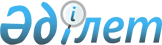 О внесении изменений в приказ Министра здравоохранения Республики Казахстан от 29 августа 2017 года № 666 "Об утверждении Перечня лекарственных средств и изделий медицинского назначения для обеспечения граждан в рамках гарантированного объема бесплатной медицинской помощи и в системе обязательного cоциального медицинского страхования, в том числе отдельных категорий граждан с определенными заболеваниями (состояниями) бесплатными и (или) льготными лекарственными средствами, изделиями медицинского назначения и специализированными лечебными продуктами на амбулаторном уровне"Приказ Министра здравоохранения Республики Казахстан от 14 марта 2018 года № 105. Зарегистрирован в Министерстве юстиции Республики Казахстан 16 марта 2018 года № 16618       В соответствии с подпунктом 2) пункта 1 статьи 88 Кодекса Республики Казахстан от 18 сентября 2009 года "О здоровье народа и системе здравоохранения" ПРИКАЗЫВАЮ:       1. Внести в приказ Министра здравоохранения Республики Казахстан от 29 августа 2017 года № 666 "Об утверждении Перечня лекарственных средств и изделий медицинского назначения для обеспечения граждан в рамках гарантированного объема бесплатной медицинской помощи и в системе обязательного медицинского страхования, в том числе отдельных категорий граждан с определенными заболеваниями (состояниями) бесплатными и (или) льготными лекарственными средствами и специализированными лечебными продуктами на амбулаторном уровне" (зарегистрирован в Реестре государственной регистрации нормативных правовых актов за № 15724, опубликован 9 октября 2017 года в Эталонном контрольном банке нормативных правовых актов Республики Казахстан) следующие изменения:       заголовок изложить в следующей редакции:      "Об утверждении Перечня лекарственных средств и изделий медицинского назначения в рамках гарантированного объема бесплатной медицинской помощи, в том числе отдельных категорий граждан с определенными заболеваниями (состояниями) бесплатными и (или) льготными лекарственными средствами и специализированными лечебными продуктами на амбулаторном уровне";       пункт 1 изложить в следующей редакции:      "1. Утвердить Перечень лекарственных средств и изделий медицинского назначения в рамках гарантированного объема бесплатной медицинской помощи, в том числе отдельных категорий граждан с определенными заболеваниями (состояниями) бесплатными и (или) льготными лекарственными средствами и специализированными лечебными продуктами на амбулаторном уровне согласно приложению к настоящему приказу.";       Перечень лекарственных средств и изделий медицинского назначения для обеспечения граждан в рамках гарантированного объема бесплатной медицинской помощи и в системе обязательного медицинского страхования, в том числе отдельных категорий граждан с определенными заболеваниями (состояниями) бесплатными и (или) льготными лекарственными средствами, изделиями медицинского назначения и специализированными лечебными продуктами на амбулаторном уровне изложить в новой редакции согласно приложению к настоящему приказу.      2. Департаменту организации медицинской помощи Министерства здравоохранения Республики Казахстан в установленном законодательством порядке обеспечить:      1) государственную регистрацию настоящего приказа в Министерстве юстиции Республики Казахстан;      2) в течение десяти календарных дней со дня государственной регистрации настоящего приказа направление его копии в бумажном и электронном виде на казахском и русском языках в Республиканское государственное предприятие на праве хозяйственного ведения "Республиканский центр правовой информации" для официального опубликования и включения в Эталонный контрольный банк нормативных правовых актов Республики Казахстан;      3) в течение десяти календарных дней после государственной регистрации настоящего приказа направление его копии на официальное опубликование в периодические печатные издания;      4) размещение настоящего приказа на интернет – ресурсе Министерства здравоохранения Республики Казахстан после его официального опубликования;      5) в течение десяти рабочих дней после государственной регистрации настоящего приказа представление в Департамент юридической службы Министерства здравоохранения Республики Казахстан сведений об исполнении мероприятий, предусмотренных подпунктами 1), 2), 3) и 4) настоящего пункта.      3. Контроль за исполнением настоящего приказа возложить на вице-министра здравоохранения Республики Казахстан Актаеву Л. М.      4. Настоящий приказ вводится в действие со дня его первого официального опубликования. Перечень лекарственных средств и изделий медицинского назначения в рамках гарантированного объема бесплатной медицинской помощи, в том числе отдельных категорий граждан с определенными заболеваниями (состояниями) бесплатными и (или) льготными лекарственными средствами и специализированными лечебными продуктами на амбулаторном уровне      МКБ -10 – международный классификатор болезней десятого пересмотра      Код АТХ – анатомо-терапевтическо-химический код© 2012. РГП на ПХВ Республиканский центр правовой информации Министерства юстиции Республики Казахстан      Министр здравоохранения
Республики Казахстан Е. БиртановПриложение
к приказу Министра
здравоохранения 
Республики Казахстан
от 14 марта 2018 года № 105
Утвержден
приказом Министра
 здравоохранения
Республики Казахстан
от 29 августа 2017 года № 666
Приложение
к приказу Министра
здравоохранения 
Республики Казахстан
от 14 марта 2018 года № 105
Утвержден
приказом Министра
 здравоохранения
Республики Казахстан
от 29 августа 2017 года № 666
№Код МКБ-10Наименование заболевания (состояния)Категория населенияКатегория населенияПоказания (степень, стадия, тяжесть течения) для назначения лекарственных средствПоказания (степень, стадия, тяжесть течения) для назначения лекарственных средствНаименование лекарственных средств (лекарственная форма)Код АТХ1.Болезни системы кровообращения1.Болезни системы кровообращения1.Болезни системы кровообращения1.Болезни системы кровообращения1.Болезни системы кровообращения1.Болезни системы кровообращения1.Болезни системы кровообращения1.Болезни системы кровообращения1.Болезни системы кровообращения1.I20- I25Ишемическая болезнь сердцаВсе категории, состоящие на диспансерном учетеВсе категории, состоящие на диспансерном учетеБольные после стентирования коронарных сосудов, аортокоронарного шунтирования, инфаркта миокарда. Стенокардия напряжения III-IV ФКБольные после стентирования коронарных сосудов, аортокоронарного шунтирования, инфаркта миокарда. Стенокардия напряжения III-IV ФККлопидогрел, таблеткаB01AC041.I20- I25Ишемическая болезнь сердцаВсе категории, состоящие на диспансерном учетеВсе категории, состоящие на диспансерном учетеБольные после стентирования коронарных сосудов, аортокоронарного шунтирования, инфаркта миокарда. Стенокардия напряжения III-IV ФКБольные после стентирования коронарных сосудов, аортокоронарного шунтирования, инфаркта миокарда. Стенокардия напряжения III-IV ФКАцетилсалициловая кислота, таблеткаB01AC061.I20- I25Ишемическая болезнь сердцаВсе категории, состоящие на диспансерном учетеВсе категории, состоящие на диспансерном учетеБольные после стентирования коронарных сосудов, аортокоронарного шунтирования, инфаркта миокарда. Стенокардия напряжения III-IV ФКБольные после стентирования коронарных сосудов, аортокоронарного шунтирования, инфаркта миокарда. Стенокардия напряжения III-IV ФКИзосорбида динитрат, спрей, таблеткаC01DA081.I20- I25Ишемическая болезнь сердцаВсе категории, состоящие на диспансерном учетеВсе категории, состоящие на диспансерном учетеБольные после стентирования коронарных сосудов, аортокоронарного шунтирования, инфаркта миокарда. Стенокардия напряжения III-IV ФКБольные после стентирования коронарных сосудов, аортокоронарного шунтирования, инфаркта миокарда. Стенокардия напряжения III-IV ФКНитроглицерин, аэрозоль подъязычный, спрей подъязычный дозированный, таблетка подъязычнаяC01DA021.I20- I25Ишемическая болезнь сердцаВсе категории, состоящие на диспансерном учетеВсе категории, состоящие на диспансерном учетеБольные после стентирования коронарных сосудов, аортокоронарного шунтирования, инфаркта миокарда. Стенокардия напряжения III-IV ФКБольные после стентирования коронарных сосудов, аортокоронарного шунтирования, инфаркта миокарда. Стенокардия напряжения III-IV ФКБисопролол, таблеткаC07AB071.I20- I25Ишемическая болезнь сердцаВсе категории, состоящие на диспансерном учетеВсе категории, состоящие на диспансерном учетеБольные после стентирования коронарных сосудов, аортокоронарного шунтирования, инфаркта миокарда. Стенокардия напряжения III-IV ФКБольные после стентирования коронарных сосудов, аортокоронарного шунтирования, инфаркта миокарда. Стенокардия напряжения III-IV ФКАмлодипин, таблеткаC08CA011.I20- I25Ишемическая болезнь сердцаВсе категории, состоящие на диспансерном учетеВсе категории, состоящие на диспансерном учетеБольные после стентирования коронарных сосудов, аортокоронарного шунтирования, инфаркта миокарда. Стенокардия напряжения III-IV ФКБольные после стентирования коронарных сосудов, аортокоронарного шунтирования, инфаркта миокарда. Стенокардия напряжения III-IV ФКАторвастатин, таблеткаC10AA051.I20- I25Ишемическая болезнь сердцаВсе категории, состоящие на диспансерном учетеВсе категории, состоящие на диспансерном учетеПациентам с высоким риском коронарных событий после стентирования, аортокоронарного шунтированияПациентам с высоким риском коронарных событий после стентирования, аортокоронарного шунтированияТикагрелор, таблеткаB01AC242.I10-
I15Артериальная гипертензияВсе категории, состоящие на диспансерном учетеВсе категории, состоящие на диспансерном учете2-4 степени риска; симптоматическая артериальная гипертензия при хронических заболеваниях почек2-4 степени риска; симптоматическая артериальная гипертензия при хронических заболеваниях почекИндапамид, таблетка, капсулаC03BA112.I10-
I15Артериальная гипертензияВсе категории, состоящие на диспансерном учетеВсе категории, состоящие на диспансерном учете2-4 степени риска; симптоматическая артериальная гипертензия при хронических заболеваниях почек2-4 степени риска; симптоматическая артериальная гипертензия при хронических заболеваниях почекБисопролол, таблеткаC07AB072.I10-
I15Артериальная гипертензияВсе категории, состоящие на диспансерном учетеВсе категории, состоящие на диспансерном учете2-4 степени риска; симптоматическая артериальная гипертензия при хронических заболеваниях почек2-4 степени риска; симптоматическая артериальная гипертензия при хронических заболеваниях почекМетопролол, таблетка,C07AB022.I10-
I15Артериальная гипертензияВсе категории, состоящие на диспансерном учетеВсе категории, состоящие на диспансерном учете2-4 степени риска; симптоматическая артериальная гипертензия при хронических заболеваниях почек2-4 степени риска; симптоматическая артериальная гипертензия при хронических заболеваниях почекАмлодипин, таблеткаC08CA012.I10-
I15Артериальная гипертензияВсе категории, состоящие на диспансерном учетеВсе категории, состоящие на диспансерном учете2-4 степени риска; симптоматическая артериальная гипертензия при хронических заболеваниях почек2-4 степени риска; симптоматическая артериальная гипертензия при хронических заболеваниях почекЭналаприл, таблеткаC09AA022.I10-
I15Артериальная гипертензияВсе категории, состоящие на диспансерном учетеВсе категории, состоящие на диспансерном учете2-4 степени риска; симптоматическая артериальная гипертензия при хронических заболеваниях почек2-4 степени риска; симптоматическая артериальная гипертензия при хронических заболеваниях почекПериндоприл, таблеткаC09AA042.I10-
I15Артериальная гипертензияВсе категории, состоящие на диспансерном учетеВсе категории, состоящие на диспансерном учете2-4 степени риска; симптоматическая артериальная гипертензия при хронических заболеваниях почек2-4 степени риска; симптоматическая артериальная гипертензия при хронических заболеваниях почекФозиноприл, таблеткаC09AA092.I10-
I15Артериальная гипертензияВсе категории, состоящие на диспансерном учетеВсе категории, состоящие на диспансерном учете2-4 степени риска; симптоматическая артериальная гипертензия при хронических заболеваниях почек2-4 степени риска; симптоматическая артериальная гипертензия при хронических заболеваниях почекКандесартан, таблеткаC09CA062.I10-
I15Артериальная гипертензияВсе категории, состоящие на диспансерном учетеВсе категории, состоящие на диспансерном учете2-4 степени риска; симптоматическая артериальная гипертензия при хронических заболеваниях почек2-4 степени риска; симптоматическая артериальная гипертензия при хронических заболеваниях почекВалсартан, таблеткаC09CA032.I10-
I15Артериальная гипертензияВсе категории, состоящие на диспансерном учетеВсе категории, состоящие на диспансерном учетеПри неэффективности базовой терапииПри неэффективности базовой терапииМоксонидин, таблеткаC02AC053.I47, I48АритмииВсе категории, состоящие на диспансерном учетеВсе категории, состоящие на диспансерном учетеФибрилляция предсердий (пароксизмальная, персистирующая, постоянная), в том числе после выполнения радиочастотной аблации (РЧА)Фибрилляция предсердий (пароксизмальная, персистирующая, постоянная), в том числе после выполнения радиочастотной аблации (РЧА)Варфарин, таблеткаB01AA033.I47, I48АритмииВсе категории, состоящие на диспансерном учетеВсе категории, состоящие на диспансерном учетеФибрилляция предсердий (пароксизмальная, персистирующая, постоянная), в том числе после выполнения радиочастотной аблации (РЧА)Фибрилляция предсердий (пароксизмальная, персистирующая, постоянная), в том числе после выполнения радиочастотной аблации (РЧА)Дигоксин, таблеткаC01AA053.I47, I48АритмииВсе категории, состоящие на диспансерном учетеВсе категории, состоящие на диспансерном учетеФибрилляция предсердий (пароксизмальная, персистирующая, постоянная), в том числе после выполнения радиочастотной аблации (РЧА)Фибрилляция предсердий (пароксизмальная, персистирующая, постоянная), в том числе после выполнения радиочастотной аблации (РЧА)Пропафенон, таблеткаC01BC033.I47, I48АритмииВсе категории, состоящие на диспансерном учетеВсе категории, состоящие на диспансерном учетеФибрилляция предсердий (пароксизмальная, персистирующая, постоянная), в том числе после выполнения радиочастотной аблации (РЧА)Фибрилляция предсердий (пароксизмальная, персистирующая, постоянная), в том числе после выполнения радиочастотной аблации (РЧА)Амиодарон, таблеткаC01BD013.I47, I48АритмииВсе категории, состоящие на диспансерном учетеВсе категории, состоящие на диспансерном учетеФибрилляция предсердий (пароксизмальная, персистирующая, постоянная), в том числе после выполнения радиочастотной аблации (РЧА)Фибрилляция предсердий (пароксизмальная, персистирующая, постоянная), в том числе после выполнения радиочастотной аблации (РЧА)Бисопролол, таблеткаC07AB073.I47, I48АритмииВсе категории, состоящие на диспансерном учетеВсе категории, состоящие на диспансерном учетеФибрилляция предсердий (пароксизмальная, персистирующая, постоянная), в том числе после выполнения радиочастотной аблации (РЧА)Фибрилляция предсердий (пароксизмальная, персистирующая, постоянная), в том числе после выполнения радиочастотной аблации (РЧА)Верапамил, таблетка, капсулаC08DA014.I50,
I42Хроническая сердечная недостаточностьВсе категории, состоящие на диспансерном учетеВсе категории, состоящие на диспансерном учетеII-IV функциональные классы по NYHA, в том числе дилатационная кардиомиопатия и другие причины хронической сердечной недостаточности, не связанные с артериальной гипертензией и ишемической болезнью сердцаII-IV функциональные классы по NYHA, в том числе дилатационная кардиомиопатия и другие причины хронической сердечной недостаточности, не связанные с артериальной гипертензией и ишемической болезнью сердцаДигоксин, таблеткаC01AA054.I50,
I42Хроническая сердечная недостаточностьВсе категории, состоящие на диспансерном учетеВсе категории, состоящие на диспансерном учетеII-IV функциональные классы по NYHA, в том числе дилатационная кардиомиопатия и другие причины хронической сердечной недостаточности, не связанные с артериальной гипертензией и ишемической болезнью сердцаII-IV функциональные классы по NYHA, в том числе дилатационная кардиомиопатия и другие причины хронической сердечной недостаточности, не связанные с артериальной гипертензией и ишемической болезнью сердцаТорасемид, таблеткаC03CA044.I50,
I42Хроническая сердечная недостаточностьВсе категории, состоящие на диспансерном учетеВсе категории, состоящие на диспансерном учетеII-IV функциональные классы по NYHA, в том числе дилатационная кардиомиопатия и другие причины хронической сердечной недостаточности, не связанные с артериальной гипертензией и ишемической болезнью сердцаII-IV функциональные классы по NYHA, в том числе дилатационная кардиомиопатия и другие причины хронической сердечной недостаточности, не связанные с артериальной гипертензией и ишемической болезнью сердцаСпиронолактон, таблетка, капсулаC03DA014.I50,
I42Хроническая сердечная недостаточностьВсе категории, состоящие на диспансерном учетеВсе категории, состоящие на диспансерном учетеII-IV функциональные классы по NYHA, в том числе дилатационная кардиомиопатия и другие причины хронической сердечной недостаточности, не связанные с артериальной гипертензией и ишемической болезнью сердцаII-IV функциональные классы по NYHA, в том числе дилатационная кардиомиопатия и другие причины хронической сердечной недостаточности, не связанные с артериальной гипертензией и ишемической болезнью сердцаБисопролол, таблеткаC07AB074.I50,
I42Хроническая сердечная недостаточностьВсе категории, состоящие на диспансерном учетеВсе категории, состоящие на диспансерном учетеII-IV функциональные классы по NYHA, в том числе дилатационная кардиомиопатия и другие причины хронической сердечной недостаточности, не связанные с артериальной гипертензией и ишемической болезнью сердцаII-IV функциональные классы по NYHA, в том числе дилатационная кардиомиопатия и другие причины хронической сердечной недостаточности, не связанные с артериальной гипертензией и ишемической болезнью сердцаРамиприл, таблетка, капсулаC09AA054.I50,
I42Хроническая сердечная недостаточностьВсе категории, состоящие на диспансерном учетеВсе категории, состоящие на диспансерном учетеII-IV функциональные классы по NYHA, в том числе дилатационная кардиомиопатия и другие причины хронической сердечной недостаточности, не связанные с артериальной гипертензией и ишемической болезнью сердцаII-IV функциональные классы по NYHA, в том числе дилатационная кардиомиопатия и другие причины хронической сердечной недостаточности, не связанные с артериальной гипертензией и ишемической болезнью сердцаКандесартан, таблеткаC09CA064.I50,
I42Хроническая сердечная недостаточностьВсе категории, состоящие на диспансерном учетеВсе категории, состоящие на диспансерном учетеII-IV функциональные классы по NYHA, в том числе дилатационная кардиомиопатия и другие причины хронической сердечной недостаточности, не связанные с артериальной гипертензией и ишемической болезнью сердцаII-IV функциональные классы по NYHA, в том числе дилатационная кардиомиопатия и другие причины хронической сердечной недостаточности, не связанные с артериальной гипертензией и ишемической болезнью сердцаКарведилол, таблеткаC07AG025.I05-I09, I34-I39Больные с протезированными клапанами сердцаВсе категории, состоящие на диспансерном учетеВсе категории, состоящие на диспансерном учетеВсе стадии и степени тяжестиВсе стадии и степени тяжестиВарфарин, таблеткаB01AA032. Болезни органов пищеварения2. Болезни органов пищеварения2. Болезни органов пищеварения2. Болезни органов пищеварения2. Болезни органов пищеварения2. Болезни органов пищеварения2. Болезни органов пищеварения2. Болезни органов пищеварения2. Болезни органов пищеварения6.B18.2, К74Хронический вирусный гепатит С, включая стадию цирроза печениВсе категории, состоящие на диспансерном учетеВсе категории, состоящие на диспансерном учетеВсе стадии и степени тяжестиВсе стадии и степени тяжестиРибавирин, капсула, таблеткаJ05AB046.B18.2, К74Хронический вирусный гепатит С, включая стадию цирроза печениВсе категории, состоящие на диспансерном учетеВсе категории, состоящие на диспансерном учетеВсе стадии и степени тяжестиВсе стадии и степени тяжестиСофосбувир, таблеткаJ05AX156.B18.2, К74Хронический вирусный гепатит С, включая стадию цирроза печениВсе категории, состоящие на диспансерном учетеВсе категории, состоящие на диспансерном учетеВсе стадии и степени тяжестиВсе стадии и степени тяжестиДаклатасвир, таблеткаJ05AX147.B18.0, В18.1Вирусный гепатит В с дельта и без дельта агентаВсе категории, состоящие на диспансерном учетеВсе категории, состоящие на диспансерном учетеВсе стадии и степени тяжестиВсе стадии и степени тяжестиТенофовир, таблеткаJ05АF077.B18.0, В18.1Вирусный гепатит В с дельта и без дельта агентаВсе категории, состоящие на диспансерном учетеВсе категории, состоящие на диспансерном учетеВсе стадии и степени тяжестиВсе стадии и степени тяжестиПегинтерферон альфа 2а, раствор для инъекцийL03AB117.B18.0, В18.1Вирусный гепатит В с дельта и без дельта агентаДети, состоящие на диспансерном учетеДети, состоящие на диспансерном учетеВсе стадии и степени тяжестиВсе стадии и степени тяжестиПегинтерферон альфа 2b, порошок лиофилизированный для приготовления раствора для инъекций L03AB10 8.K50- K51Язвенный колит, болезнь КронаВсе категории, состоящие на диспансерном учетеВсе категории, состоящие на диспансерном учетеВсе стадии и степени тяжестиВсе стадии и степени тяжестиМесалазин, таблетка, гранулы, суппозитория, суспензия ректальнаяA07EC028.K50- K51Язвенный колит, болезнь КронаВсе категории, состоящие на диспансерном учетеВсе категории, состоящие на диспансерном учетеВсе стадии и степени тяжестиВсе стадии и степени тяжестиПреднизолон, таблеткаH02AB068.K50- K51Язвенный колит, болезнь КронаВсе категории, состоящие на диспансерном учетеВсе категории, состоящие на диспансерном учетеВсе стадии и степени тяжестиВсе стадии и степени тяжестиМетотрексат, раствор для инъекцийL01BA018.K50- K51Язвенный колит, болезнь КронаВсе категории, состоящие на диспансерном учетеВсе категории, состоящие на диспансерном учетеВсе стадии и степени тяжестиВсе стадии и степени тяжестиАзатиоприн, таблеткаL04AX018.K50- K51Язвенный колитВсе категории, состоящие на диспансерном учетеВсе категории, состоящие на диспансерном учетеПри неэффективности базисной иммуносупрессивной терапии по решению врачебно-консультативной комиссии медицинской организации с участием профильных специалистовПри неэффективности базисной иммуносупрессивной терапии по решению врачебно-консультативной комиссии медицинской организации с участием профильных специалистовГолимумаб, раствор для инъекцийL04AВ069.K25-K26Язвенная болезнь желудка и 12-перстной кишкиВсе категории, состоящие на диспансерном учетеВсе категории, состоящие на диспансерном учетеВ период обострения. Антибактериальные препараты назначаются при выявлении H.​PyloriВ период обострения. Антибактериальные препараты назначаются при выявлении H.​PyloriОмепразол, капсулаA02BC019.K25-K26Язвенная болезнь желудка и 12-перстной кишкиВсе категории, состоящие на диспансерном учетеВсе категории, состоящие на диспансерном учетеВ период обострения. Антибактериальные препараты назначаются при выявлении H.​PyloriВ период обострения. Антибактериальные препараты назначаются при выявлении H.​PyloriВисмута трикалия дицитрат, таблеткаA02BX059.K25-K26Язвенная болезнь желудка и 12-перстной кишкиВсе категории, состоящие на диспансерном учетеВсе категории, состоящие на диспансерном учетеВ период обострения. Антибактериальные препараты назначаются при выявлении H.​PyloriВ период обострения. Антибактериальные препараты назначаются при выявлении H.​PyloriАмоксициллин, таблетка, капсула, порошок для приготовления оральной суспензииJ01CA049.K25-K26Язвенная болезнь желудка и 12-перстной кишкиВсе категории, состоящие на диспансерном учетеВсе категории, состоящие на диспансерном учетеВ период обострения. Антибактериальные препараты назначаются при выявлении H.​PyloriВ период обострения. Антибактериальные препараты назначаются при выявлении H.​PyloriКларитромицин, таблеткаJ01FA099.K25-K26Язвенная болезнь желудка и 12-перстной кишкиВсе категории, состоящие на диспансерном учетеВсе категории, состоящие на диспансерном учетеВ период обострения. Антибактериальные препараты назначаются при выявлении H.​PyloriВ период обострения. Антибактериальные препараты назначаются при выявлении H.​PyloriМетронидазол, таблеткаJ01XD013. Болезни крови, кроветворных органов и отдельные нарушения, вовлекающие иммунный механизм3. Болезни крови, кроветворных органов и отдельные нарушения, вовлекающие иммунный механизм3. Болезни крови, кроветворных органов и отдельные нарушения, вовлекающие иммунный механизм3. Болезни крови, кроветворных органов и отдельные нарушения, вовлекающие иммунный механизм3. Болезни крови, кроветворных органов и отдельные нарушения, вовлекающие иммунный механизм3. Болезни крови, кроветворных органов и отдельные нарушения, вовлекающие иммунный механизм3. Болезни крови, кроветворных органов и отдельные нарушения, вовлекающие иммунный механизм3. Болезни крови, кроветворных органов и отдельные нарушения, вовлекающие иммунный механизм3. Болезни крови, кроветворных органов и отдельные нарушения, вовлекающие иммунный механизм10.D45-47.9,D55-64.9, С81– С96Гематологические заболевания, включая гемобластозы и апластическую анемиюВсе категории, состоящие на диспансерном учетеВсе категории, состоящие на диспансерном учетеВсе стадии и степени тяжести при верифицированном диагнозеВсе стадии и степени тяжести при верифицированном диагнозеПреднизолон, таблеткаH02AB0610.D45-47.9,D55-64.9, С81– С96Гематологические заболевания, включая гемобластозы и апластическую анемиюВсе категории, состоящие на диспансерном учетеВсе категории, состоящие на диспансерном учетеВсе стадии и степени тяжести при верифицированном диагнозеВсе стадии и степени тяжести при верифицированном диагнозеМелфалан, таблеткаL01AA0310.D45-47.9,D55-64.9, С81– С96Гематологические заболевания, включая гемобластозы и апластическую анемиюВсе категории, состоящие на диспансерном учетеВсе категории, состоящие на диспансерном учетеВсе стадии и степени тяжести при верифицированном диагнозеВсе стадии и степени тяжести при верифицированном диагнозеМеркаптопурин, таблеткаL01BB0210.D45-47.9,D55-64.9, С81– С96Гематологические заболевания, включая гемобластозы и апластическую анемиюВсе категории, состоящие на диспансерном учетеВсе категории, состоящие на диспансерном учетеВсе стадии и степени тяжести при верифицированном диагнозеВсе стадии и степени тяжести при верифицированном диагнозеЦитарабин, порошок лиофилизированный для приготовления раствора для инъекцийL01BC0110.D45-47.9,D55-64.9, С81– С96Гематологические заболевания, включая гемобластозы и апластическую анемиюВсе категории, состоящие на диспансерном учетеВсе категории, состоящие на диспансерном учетеВсе стадии и степени тяжести при верифицированном диагнозеВсе стадии и степени тяжести при верифицированном диагнозеВинбластин, лиофилизат для приготовления раствора, раствор для инъекцийL01CA0110.D45-47.9,D55-64.9, С81– С96Гематологические заболевания, включая гемобластозы и апластическую анемиюВсе категории, состоящие на диспансерном учетеВсе категории, состоящие на диспансерном учетеВсе стадии и степени тяжести при верифицированном диагнозеВсе стадии и степени тяжести при верифицированном диагнозеИматиниб, таблетка, капсулаL01XE0110.D45-47.9,D55-64.9, С81– С96Гематологические заболевания, включая гемобластозы и апластическую анемиюВсе категории, состоящие на диспансерном учетеВсе категории, состоящие на диспансерном учетеВсе стадии и степени тяжести при верифицированном диагнозеВсе стадии и степени тяжести при верифицированном диагнозеТалидомид, таблетка, капсулаL04AX0210.D45-47.9,D55-64.9, С81– С96Гематологические заболевания, включая гемобластозы и апластическую анемиюВсе категории, состоящие на диспансерном учетеВсе категории, состоящие на диспансерном учетеВсе стадии и степени тяжести при верифицированном диагнозеВсе стадии и степени тяжести при верифицированном диагнозеЛеналидомид, капсулаL04AX0410.D45-47.9,D55-64.9, С81– С96Гематологические заболевания, включая гемобластозы и апластическую анемиюВсе категории, состоящие на диспансерном учетеВсе категории, состоящие на диспансерном учетеВсе стадии и степени тяжести при верифицированном диагнозеВсе стадии и степени тяжести при верифицированном диагнозеДазатиниб, таблеткаL01XE0610.D45-47.9,D55-64.9, С81– С96Гематологические заболевания, включая гемобластозы и апластическую анемиюВсе категории, состоящие на диспансерном учетеВсе категории, состоящие на диспансерном учетеВсе стадии и степени тяжести при верифицированном диагнозеВсе стадии и степени тяжести при верифицированном диагнозеНилотиниб, капсулаL01XE0810.D45-47.9,D55-64.9, С81– С96Гематологические заболевания, включая гемобластозы и апластическую анемиюВсе категории, состоящие на диспансерном учетеВсе категории, состоящие на диспансерном учетеВсе стадии и степени тяжести при верифицированном диагнозеВсе стадии и степени тяжести при верифицированном диагнозеДексаметазон, таблеткаH02AB0210.D45-47.9,D55-64.9, С81– С96Гематологические заболевания, включая гемобластозы и апластическую анемиюВсе категории, состоящие на диспансерном учетеВсе категории, состоящие на диспансерном учетеВсе стадии и степени тяжести при верифицированном диагнозеВсе стадии и степени тяжести при верифицированном диагнозеГидроксикарбамид, капсулаL01XX0510.D45-47.9,D55-64.9, С81– С96Гематологические заболевания, включая гемобластозы и апластическую анемиюВсе категории, состоящие на диспансерном учетеВсе категории, состоящие на диспансерном учетеВсе стадии и степени тяжести при верифицированном диагнозеВсе стадии и степени тяжести при верифицированном диагнозеИнтерферон альфа 2b, порошок лиофилизированный для приготовления раствора для инъекцийL03AB0510.D45-47.9,D55-64.9, С81– С96Гематологические заболевания, включая гемобластозы и апластическую анемиюВсе категории, состоящие на диспансерном учетеВсе категории, состоящие на диспансерном учетеВсе стадии и степени тяжести при верифицированном диагнозеВсе стадии и степени тяжести при верифицированном диагнозеЦиклоспорин, капсулаL04AD0110.D45-47.9,D55-64.9, С81– С96Гематологические заболевания, включая гемобластозы и апластическую анемиюВсе категории, состоящие на диспансерном учетеВсе категории, состоящие на диспансерном учетеВсе стадии и степени тяжести при верифицированном диагнозеВсе стадии и степени тяжести при верифицированном диагнозеМетотрексат, таблеткаL01BA0110.D45-47.9,D55-64.9, С81– С96Гематологические заболевания, включая гемобластозы и апластическую анемиюВсе категории, состоящие на диспансерном учетеВсе категории, состоящие на диспансерном учетеВсе стадии и степени тяжести при верифицированном диагнозеВсе стадии и степени тяжести при верифицированном диагнозеКлодроновая кислота, таблетка, капсулаM05BA0210.D45-47.9,D55-64.9, С81– С96Гематологические заболевания, включая гемобластозы и апластическую анемиюВсе категории, состоящие на диспансерном учетеВсе категории, состоящие на диспансерном учетеВсе стадии и степени тяжести при верифицированном диагнозеВсе стадии и степени тяжести при верифицированном диагнозеДеферазирокс, таблеткаV03AC0310.D45-47.9,D55-64.9, С81– С96Гематологические заболевания, включая гемобластозы и апластическую анемиюВсе категории, состоящие на диспансерном учетеВсе категории, состоящие на диспансерном учетеВсе стадии и степени тяжести при верифицированном диагнозеВсе стадии и степени тяжести при верифицированном диагнозеЭпоэтин зета, раствор для инъекцийB03XA0110.D45-47.9,D55-64.9, С81– С96Гематологические заболевания, включая гемобластозы и апластическую анемиюВсе категории, состоящие на диспансерном учетеВсе категории, состоящие на диспансерном учетеВсе стадии и степени тяжести при верифицированном диагнозеВсе стадии и степени тяжести при верифицированном диагнозеЭпоэтин бета, раствор для инъекцийB03XA0110.D45-47.9,D55-64.9, С81– С96Гематологические заболевания, включая гемобластозы и апластическую анемиюВсе категории, состоящие на диспансерном учетеВсе категории, состоящие на диспансерном учетеВсе стадии и степени тяжести при верифицированном диагнозеВсе стадии и степени тяжести при верифицированном диагнозеЭпоэтин альфа, раствор для инъекцийB03XA0111.D50Железодефицитная анемияЖенщины фертильного возраста и дети до 18 лет, состоящие на диспансерном учетеЖенщины фертильного возраста и дети до 18 лет, состоящие на диспансерном учетеВерифицированный диагноз железодефицитной анемии II, III степениВерифицированный диагноз железодефицитной анемии II, III степениЖелеза сульфат, однокомпонентный/комбинированный с аскорбиновой кислотой, таблетка, капсулаB03AA07/
B03AЕ1011.D50Железодефицитная анемияДети до 12 лет, состоящие на диспансерном учетеДети до 12 лет, состоящие на диспансерном учетеВерифицированный диагноз железодефицитной анемии II, III степениВерифицированный диагноз железодефицитной анемии II, III степениЖелеза сульфат, сироп, раствор, капли для приема внутрьB03AA0712.D66-D68Наследственные дефициты факторов свертывания кровиВсе категории, состоящие на диспансерном учетеВсе категории, состоящие на диспансерном учетеВсе стадии и степени тяжестиВсе стадии и степени тяжестиФактор свертывания крови VIII (плазменный), лиофилизат/порошок лиофилизированный для приготовления раствора для внутривенного введения/лиофилизированный порошок для приготовления раствора для инъекцийB02BD0212.D66-D68Наследственные дефициты факторов свертывания кровиВсе категории, состоящие на диспансерном учетеВсе категории, состоящие на диспансерном учетеВсе стадии и степени тяжестиВсе стадии и степени тяжестиФактор свертывания крови VIII (рекомбинантный), лиофилизат/порошок лиофилизированный для приготовления раствора для внутривенного введения/порошок лиофилизированный для инъекцийB02BD0212.D66-D68Наследственные дефициты факторов свертывания кровиВсе категории, состоящие на диспансерном учетеВсе категории, состоящие на диспансерном учетеВсе стадии и степени тяжестиВсе стадии и степени тяжестиАнтиингибиторный коагулянтный комплекс, лиофилизат для приготовления раствора для инфузийB02BD0312.D66-D68Наследственные дефициты факторов свертывания кровиВсе категории, состоящие на диспансерном учетеВсе категории, состоящие на диспансерном учетеВсе стадии и степени тяжестиВсе стадии и степени тяжестиФактор свертывания крови IX (плазменный), лиофилизат для приготовления раствора для внутривенного введения/лиофилизат/ лиофилизированный порошок для приготовления раствора для инфузийB02BD0412.D66-D68Наследственные дефициты факторов свертывания кровиВсе категории, состоящие на диспансерном учетеВсе категории, состоящие на диспансерном учетеВсе стадии и степени тяжестиВсе стадии и степени тяжестиФактор свертывания крови IX (рекомбинантный), лиофилизат для приготовления раствора для внутривенного введения/лиофилизат/лиофилизированный порошок для приготовления раствора для инфузийB02BD0412.D66-D68Наследственные дефициты факторов свертывания кровиВсе категории, состоящие на диспансерном учетеВсе категории, состоящие на диспансерном учетеВсе стадии и степени тяжестиВсе стадии и степени тяжестиФактор Виллебранда и фактор свертывания крови VIII в комбинации, лиофилизат для приготовления раствора для инфузий/лиофилизат для приготовления раствора для внутривенного введенияB02BD0612.D66-D68Наследственные дефициты факторов свертывания кровиВсе категории, состоящие на диспансерном учетеВсе категории, состоящие на диспансерном учетеВсе стадии и степени тяжестиВсе стадии и степени тяжестиЭптаког альфа (активированный), лиофилизат для приготовления раствора для внутривенного введенияB02BD0813. D80- D89 Аутоиммунные заболевания и иммунодефицитные состоянияВсе категории, состоящие на диспансерном учетеВсе категории, состоящие на диспансерном учетеВсе стадии и степени тяжестиВсе стадии и степени тяжестиИммуноглобулин G (человеческий нормальный), раствор для инъекций для подкожного введенияJ06BA014. Болезни эндокринной системы, расстройства питания и нарушения обмена веществ4. Болезни эндокринной системы, расстройства питания и нарушения обмена веществ4. Болезни эндокринной системы, расстройства питания и нарушения обмена веществ4. Болезни эндокринной системы, расстройства питания и нарушения обмена веществ4. Болезни эндокринной системы, расстройства питания и нарушения обмена веществ4. Болезни эндокринной системы, расстройства питания и нарушения обмена веществ4. Болезни эндокринной системы, расстройства питания и нарушения обмена веществ4. Болезни эндокринной системы, расстройства питания и нарушения обмена веществ4. Болезни эндокринной системы, расстройства питания и нарушения обмена веществ14.E10-Е11Диабет сахарныйВсе категории, состоящие на диспансерном учетеВсе категории, состоящие на диспансерном учете2-3 степени тяжести2-3 степени тяжестиМетформин, таблеткаA10BA0214.E10-Е11Диабет сахарныйВсе категории, состоящие на диспансерном учетеВсе категории, состоящие на диспансерном учете2-3 степени тяжести2-3 степени тяжестиГликлазид, таблеткаA10BB0914.E10-Е11Диабет сахарныйВсе категории, состоящие на диспансерном учетеВсе категории, состоящие на диспансерном учете2-3 степени тяжести2-3 степени тяжестиГлимепирид, таблеткаA10BB1214.E10-Е11Диабет сахарныйВсе категории, состоящие на диспансерном учетеВсе категории, состоящие на диспансерном учете2-3 степени тяжести2-3 степени тяжестиЛинаглиптин, таблеткаA10BH0514.E10-Е11Диабет сахарныйВсе категории, состоящие на диспансерном учетеВсе категории, состоящие на диспансерном учете2-3 степени тяжести2-3 степени тяжестиРепаглинид, таблеткаA10BX0214.E10-Е11Диабет сахарныйВсе категории, состоящие на диспансерном учетеВсе категории, состоящие на диспансерном учете2-3 степени тяжести2-3 степени тяжестиЛираглутид, раствор для подкожного введенияA10BX0714.E10-Е11Диабет сахарныйВсе категории, состоящие на диспансерном учетеВсе категории, состоящие на диспансерном учете2-3 степени тяжести2-3 степени тяжестиКанаглифлозин, таблеткаA10BX1114.E10-Е11Диабет сахарныйВсе стадии и степени тяжести инсулинозависимого сахарного диабетаВсе стадии и степени тяжести инсулинозависимого сахарного диабетаВсе категории, состоящие на диспансерном учетеВсе категории, состоящие на диспансерном учетеИнсулин аспарт, раствор для инъекцийA10AB0514.E10-Е11Диабет сахарныйВсе стадии и степени тяжести инсулинозависимого сахарного диабетаВсе стадии и степени тяжести инсулинозависимого сахарного диабетаВсе категории, состоящие на диспансерном учетеВсе категории, состоящие на диспансерном учетеИнсулин аспарт двухфазный в комбинации с инсулином средней продолжительности (смесь аналогов инсулина короткого и средней продолжительности действия), суспензияA10AD0514.E10-Е11Диабет сахарныйВсе стадии и степени тяжести инсулинозависимого сахарного диабетаВсе стадии и степени тяжести инсулинозависимого сахарного диабетаВсе категории, состоящие на диспансерном учетеВсе категории, состоящие на диспансерном учетеИнсулин глулизин, раствор для инъекцийA10AB0614.E10-Е11Диабет сахарныйВсе стадии и степени тяжести инсулинозависимого сахарного диабетаВсе стадии и степени тяжести инсулинозависимого сахарного диабетаВсе категории, состоящие на диспансерном учетеВсе категории, состоящие на диспансерном учетеИнсулин гларгин, раствор для инъекцийA10AE0414.E10-Е11Диабет сахарныйВсе стадии и степени тяжести инсулинозависимого сахарного диабетаВсе стадии и степени тяжести инсулинозависимого сахарного диабетаВсе категории, состоящие на диспансерном учетеВсе категории, состоящие на диспансерном учетеИнсулин детемир, раствор для инъекцийA10AE0514.E10-Е11Диабет сахарныйВсе стадии и степени тяжести инсулинозависимого сахарного диабетаВсе стадии и степени тяжести инсулинозависимого сахарного диабетаВсе категории, состоящие на диспансерном учетеВсе категории, состоящие на диспансерном учетеИнсулин изофан человеческий генно-инженерный суточного действия (средний), суспензияA10AC0114.E10-Е11Диабет сахарныйВсе стадии и степени тяжести инсулинозависимого сахарного диабетаВсе стадии и степени тяжести инсулинозависимого сахарного диабетаВсе категории, состоящие на диспансерном учетеВсе категории, состоящие на диспансерном учетеИнсулин растворимый человеческий, генно-инженерный, раствор для инъекцийA10AB0l14.E10-Е11Диабет сахарныйВсе стадии и степени тяжести инсулинозависимого сахарного диабетаВсе стадии и степени тяжести инсулинозависимого сахарного диабетаВсе категории, состоящие на диспансерном учетеВсе категории, состоящие на диспансерном учетеИнсулин двухфазный человеческий генно-инженерный, суспензияA10AD0114.E10-Е11Диабет сахарныйВсе стадии и степени тяжести инсулинозависимого сахарного диабетаВсе стадии и степени тяжести инсулинозависимого сахарного диабетаВсе категории, состоящие на диспансерном учетеВсе категории, состоящие на диспансерном учетеИнсулин лизпро, раствор для инъекцийA10AB0414.E10-Е11Диабет сахарныйВсе стадии и степени тяжести инсулинозависимого сахарного диабетаВсе стадии и степени тяжести инсулинозависимого сахарного диабетаВсе категории, состоящие на диспансерном учетеВсе категории, состоящие на диспансерном учетеИнсулин лизпро двухфазный в комбинации с инсулином средней продолжительности (смесь аналогов инсулина короткого и средней продолжительности действия), суспензияA10AD0415. E23.2 Несахарный диабетВсе категории, состоящие на диспансерном учетеВсе категории, состоящие на диспансерном учетеВсе стадии и степени тяжестиВсе стадии и степени тяжестиДесмопрессин, лиофилизат оральный; таблеткаH01BA0216.E00-E03, E89.0, Е05, Е20Гипотиреоз/ Гипертиреоз/
ГипопаратиреозВсе категории, состоящие на диспансерном учетеВсе категории, состоящие на диспансерном учетеВерифицированный диагноз Гипотиреоз
Верифицированный диагноз Гипертиреоз
Верифицированный диагноз ГипопаратиреозВерифицированный диагноз Гипотиреоз
Верифицированный диагноз Гипертиреоз
Верифицированный диагноз ГипопаратиреозЛевотироксин, таблеткаH03AA0116.E00-E03, E89.0, Е05, Е20Гипотиреоз/ Гипертиреоз/
ГипопаратиреозВсе категории, состоящие на диспансерном учетеВсе категории, состоящие на диспансерном учетеВерифицированный диагноз Гипотиреоз
Верифицированный диагноз Гипертиреоз
Верифицированный диагноз ГипопаратиреозВерифицированный диагноз Гипотиреоз
Верифицированный диагноз Гипертиреоз
Верифицированный диагноз ГипопаратиреозТиамазол, таблеткаH03BB0217.Е23.0Гипофизарный нанизм, синдром Шерешевского- ТернераВсе категории, состоящие на диспансерном учетеВсе категории, состоящие на диспансерном учетеВерифицированный диагноз данными обследованиямиВерифицированный диагноз данными обследованиямиСоматропин, порошок лиофилизированный для приготовления инъекционного раствора, раствор для инъекцийH01AC0118.Е22.8; E30.1Раннее (преждевременное, ускоренное) половое развитие центрального генезаВсе категории, состоящие на диспансерном учетеВсе категории, состоящие на диспансерном учетеВерифицированный диагноз данными обследованийВерифицированный диагноз данными обследованийТрипторелин, лиофилизат для приготовления суспензий для инъекцийL02AE0419.E22Гормонально активные опухоли гипофиза. АкромегалияВсе категории, состоящие на диспансерном учетеВсе категории, состоящие на диспансерном учетеВерифицированный диагноз данными обследованияВерифицированный диагноз данными обследованияБромокриптин, таблеткаG02CB0119.E22Гормонально активные опухоли гипофиза. АкромегалияВсе категории, состоящие на диспансерном учетеВсе категории, состоящие на диспансерном учетеВерифицированный диагноз данными обследованияВерифицированный диагноз данными обследованияКаберголин, таблеткаG02CB0319.E22Гормонально активные опухоли гипофиза. АкромегалияВсе категории, состоящие на диспансерном учетеВсе категории, состоящие на диспансерном учетеВерифицированный диагноз данными обследованияВерифицированный диагноз данными обследованияОктреотид, раствор для инъекций, микросферы для приготовления суспензии для иньекций, лиофилизат для приготовления суспензии для инъекцийH01CB0220.Е55РахитДети до 1-го годаДети до 1-го годаПрофилактика в осенне-зимний период, лечение вне зависимости от стадии и степени тяжестиПрофилактика в осенне-зимний период, лечение вне зависимости от стадии и степени тяжестиЭргокальциферол, раствор масляный для приема внутрьА11СС0120.Е55РахитДети до 1-го годаДети до 1-го годаПрофилактика в осенне-зимний период, лечение вне зависимости от стадии и степени тяжестиПрофилактика в осенне-зимний период, лечение вне зависимости от стадии и степени тяжестиХолекальциферол, раствор для приема внутрь масляный, капли оральныеА11СС0521.E83.0Гепато–церебральная дистрофияВсе категории, состоящие на диспансерном учетеВсе категории, состоящие на диспансерном учетеТяжелое течениеТяжелое течениеПеницилламин, таблеткаМ01СС0122.Е72.8Болезнь ГошеВсе категории, состоящие на диспансерном учетеВсе категории, состоящие на диспансерном учете1 и 3 тип, вне зависимости от степени тяжести1 и 3 тип, вне зависимости от степени тяжестиИмиглюцераза, лиофилизат для приготовления раствора для инфузийA16AB0223.E76.0
E76.1,
 E76.2, E76.3, 
 E76.8 МукополисахаридозВсе категории, состоящие на диспансерном учетеВсе категории, состоящие на диспансерном учете1 типа (синдром Гурлера)1 типа (синдром Гурлера)Ларонидаза, концентрат для приготовления раствора для инфузийA16AB0523.E76.0
E76.1,
 E76.2, E76.3, 
 E76.8 МукополисахаридозВсе категории, состоящие на диспансерном учетеВсе категории, состоящие на диспансерном учетеМукополисахаридоз 1-3 типаМукополисахаридоз 1-3 типаИдурсульфаза, концентрат для приготовления раствора для инфузийA16AB0923.E76.0
E76.1,
 E76.2, E76.3, 
 E76.8 МукополисахаридозВсе категории, состоящие на диспансерном учетеВсе категории, состоящие на диспансерном учетеМукополисахаридоз 6-типаМукополисахаридоз 6-типаГалсульфаза, концентрат для приготовления раствора для инфузийA16AB0823.E76.0
E76.1,
 E76.2, E76.3, 
 E76.8 МукополисахаридозВсе категории, состоящие на диспансерном учетеВсе категории, состоящие на диспансерном учетеМукополисахаридоз IVА типМукополисахаридоз IVА типЭлосульфаза альфа, концентрат для приготовления раствора для инфузийA16AB1224.Е84Кистозный фиброз (Муковисцидоз)Все категории,
состоящие на
диспансерном
учетеВсе категории,
состоящие на
диспансерном
учетеВсе типы, вне зависимости от степени тяжестиВсе типы, вне зависимости от степени тяжестиДорназа альфа, раствор для ингаляцийR05CB1324.Е84Кистозный фиброз (Муковисцидоз)Все категории,
состоящие на
диспансерном
учетеВсе категории,
состоящие на
диспансерном
учетеВсе типы, вне зависимости от степени тяжестиВсе типы, вне зависимости от степени тяжестиПанкреатин, капсулаА09АА025. Болезни костно-мышечной системы и соединительной ткани5. Болезни костно-мышечной системы и соединительной ткани5. Болезни костно-мышечной системы и соединительной ткани5. Болезни костно-мышечной системы и соединительной ткани5. Болезни костно-мышечной системы и соединительной ткани5. Болезни костно-мышечной системы и соединительной ткани5. Болезни костно-мышечной системы и соединительной ткани5. Болезни костно-мышечной системы и соединительной ткани5. Болезни костно-мышечной системы и соединительной ткани25.M08Ювенильный артритДети, состоящиена диспансерном учетеДети, состоящиена диспансерном учетеВсе стадии и степени тяжестиВсе стадии и степени тяжестиМетотрексат, таблетка, раствор для инъекцийL01BA0125.M08Ювенильный артритДети, состоящиена диспансерном учетеДети, состоящиена диспансерном учетеВсе стадии и степени тяжестиВсе стадии и степени тяжестиМетилпреднизолон, таблеткаH02AB0425.M08Ювенильный артритДети, состоящиена диспансерном учетеДети, состоящиена диспансерном учетеПри неэффективности терапии первой линииПри неэффективности терапии первой линииЭтанерцепт, раствор для инъекций, порошок лиофилизированный для приготовления раствора для инъекцийL04АВ0126.M05-М06Ревматоидный артритВзрослые, состоящие на диспансерном учетеВзрослые, состоящие на диспансерном учетеВсе стадии и степени тяжестиВсе стадии и степени тяжестиМетотрексат, таблетка, раствор для инъекцийL01BA0126.M05-М06Ревматоидный артритВзрослые, состоящие на диспансерном учетеВзрослые, состоящие на диспансерном учетеВсе стадии и степени тяжестиВсе стадии и степени тяжестиМетилпреднизолон, таблетка, лиофилизат для приготовления раствора для инъекцийH02AB0426.M05-М06Ревматоидный артритВзрослые, состоящие на диспансерном учетеВзрослые, состоящие на диспансерном учетеПри неэффективности терапии первой линии по решению врачебно-консультативной комиссии медицинской организации с участием профильных специалистовПри неэффективности терапии первой линии по решению врачебно-консультативной комиссии медицинской организации с участием профильных специалистовГолимумаб, раствор для инъекцийL04AB0626.M05-М06Ревматоидный артритВзрослые, состоящие на диспансерном учетеВзрослые, состоящие на диспансерном учетеПри средней или высокой степени активности у взрослых пациентов в случаях неэффективности и непереносимости предыдущей терапии болезнь-модифицирующими антиревматическими препаратами и антагонистами фактора некроза опухолей, непереносимой токсичности по решению врачебно-консультативной комиссии медицинской организации с участием профильных специалистовПри средней или высокой степени активности у взрослых пациентов в случаях неэффективности и непереносимости предыдущей терапии болезнь-модифицирующими антиревматическими препаратами и антагонистами фактора некроза опухолей, непереносимой токсичности по решению врачебно-консультативной комиссии медицинской организации с участием профильных специалистовТоцилизумаб, раствор для подкожных инъекцийL04AС0727.М45Анкилозирующий спондилитВзрослые, состоящие на диспансерном учетеВзрослые, состоящие на диспансерном учетеВсе стадии и степени тяжестиВсе стадии и степени тяжестиИндометацин, таблеткаМ01АВ0127.М45Анкилозирующий спондилитВзрослые, состоящие на диспансерном учетеВзрослые, состоящие на диспансерном учетеВсе стадии и степени тяжестиВсе стадии и степени тяжестиСульфасалазин, таблеткаА07ЕС0127.М45Анкилозирующий спондилитВзрослые, состоящие на диспансерном учетеВзрослые, состоящие на диспансерном учетеПри неэффективности терапии первой линии по решению врачебно-консультативной комиссии медицинской организации с участием профильных специалистовПри неэффективности терапии первой линии по решению врачебно-консультативной комиссии медицинской организации с участием профильных специалистовГолимумаб, раствор для инъекцийL04AB0627.М45Анкилозирующий спондилитВзрослые, состоящие на диспансерном учетеВзрослые, состоящие на диспансерном учетеПациентам, ранее получавшим препаратПациентам, ранее получавшим препаратАдалимумаб, раствор для инъекцийL04AB0428.M32Системная красная волчанкаВсе категории, состоящие на диспансерном учетеВсе категории, состоящие на диспансерном учетеВсе стадии и степени тяжестиВсе стадии и степени тяжестиМетилпреднизолон, таблеткаH02AB0428.M32Системная красная волчанкаВсе категории, состоящие на диспансерном учетеВсе категории, состоящие на диспансерном учетеВсе стадии и степени тяжестиВсе стадии и степени тяжестиМикофеноловая кислота, капсула, таблеткаL04AA066. Болезни нервной системы6. Болезни нервной системы6. Болезни нервной системы6. Болезни нервной системы6. Болезни нервной системы6. Болезни нервной системы6. Болезни нервной системы6. Болезни нервной системы6. Болезни нервной системы29.G80Детский церебральный параличВсе категории, состоящие на диспансерном учетеВсе категории, состоящие на диспансерном учетеПри наличии эпилептиформных припадковПри наличии эпилептиформных припадковТопирамат, капсула, таблеткаN03AX1129.G80Детский церебральный параличВсе категории, состоящие на диспансерном учетеВсе категории, состоящие на диспансерном учетеПри наличии эпилептиформных припадковПри наличии эпилептиформных припадковВальпроевая кислота, таблетка, капсула, гранула, сироп, капли для приема внутрьN03AG0130.G35Рассеянный склерозВсе категории, состоящие на диспансерном учетеВсе категории, состоящие на диспансерном учетеРемиттирующее течение и клинически-изолированный синдромРемиттирующее течение и клинически-изолированный синдромИнтерферон бета 1а, лиофилизат для приготовления раствора для внутримышечного введения, раствор для инъекцийL03AB0730.G35Рассеянный склерозВсе категории, состоящие на диспансерном учетеВсе категории, состоящие на диспансерном учетеРемиттирующее течение и вторично-прогредиентное течениеРемиттирующее течение и вторично-прогредиентное течениеИнтерферон бета 1 b, лиофилизат для приготовления раствора для инъекций L03AB08 30.G35Рассеянный склерозВсе категории, состоящие на диспансерном учетеВсе категории, состоящие на диспансерном учетеРемиттирующее течениеРемиттирующее течениеГлатирамера ацетат, раствор для подкожного введенияL03AX1331.G20Болезнь ПаркинсонаВсе категории, состоящие на диспансерном учетеВсе категории, состоящие на диспансерном учетеВсе стадии и степени тяжестиВсе стадии и степени тяжестиЛеводопа + Карбидопа, таблеткаN04BA0231.G20Болезнь ПаркинсонаВсе категории, состоящие на диспансерном учетеВсе категории, состоящие на диспансерном учетеВсе стадии и степени тяжестиВсе стадии и степени тяжестиПрамипексол, таблеткаN04BC0532. G70.2 МиастенияВсе категории, состоящие на диспансерном учетеВсе категории, состоящие на диспансерном учетеВсе стадии и степени тяжестиВсе стадии и степени тяжестиНеостигмин, раствор для инъекцийN07AA0132. G70.2 МиастенияВсе категории, состоящие на диспансерном учетеВсе категории, состоящие на диспансерном учетеВсе стадии и степени тяжестиВсе стадии и степени тяжестиПиридостигмина бромид, таблеткаN07AA0233.G40ЭпилепсияВсе категории, состоящие на диспансерном учетеВсе категории, состоящие на диспансерном учетеВсе стадии и степени тяжестиВсе стадии и степени тяжестиКарбамазепин, таблеткаN03AF0133.G40ЭпилепсияВсе категории, состоящие на диспансерном учетеВсе категории, состоящие на диспансерном учетеВсе стадии и степени тяжестиВсе стадии и степени тяжестиВальпроевая кислота, таблетка, капсула, гранула, сироп, капли для приема внутрьN03AG0133.G40ЭпилепсияВсе категории, состоящие на диспансерном учетеВсе категории, состоящие на диспансерном учетеВсе стадии и степени тяжестиВсе стадии и степени тяжестиЛамотриджин, таблетка, таблетка жевательнаяN03AX0933.G40ЭпилепсияВсе категории, состоящие на диспансерном учетеВсе категории, состоящие на диспансерном учетеВсе стадии и степени тяжестиВсе стадии и степени тяжестиТопирамат, капсула, таблеткаN03AX1133.G40ЭпилепсияВсе категории, состоящие на диспансерном учетеВсе категории, состоящие на диспансерном учетеВсе стадии и степени тяжестиВсе стадии и степени тяжестиЛеветирацетам, таблетка, раствор для перорального примененияN03AX147. Психические расстройства и расстройства поведения7. Психические расстройства и расстройства поведения7. Психические расстройства и расстройства поведения7. Психические расстройства и расстройства поведения7. Психические расстройства и расстройства поведения7. Психические расстройства и расстройства поведения7. Психические расстройства и расстройства поведения7. Психические расстройства и расстройства поведения7. Психические расстройства и расстройства поведения34.F00-F99Психические заболеванияВсе категории, состоящие на диспансерном учетеВсе категории, состоящие на диспансерном учетеВсе стадии и степени тяжестиВсе стадии и степени тяжестиХлорпромазин, таблеткаN05AA0134.F00-F99Психические заболеванияВсе категории, состоящие на диспансерном учетеВсе категории, состоящие на диспансерном учетеВсе стадии и степени тяжестиВсе стадии и степени тяжестиЛевомепромазин, таблеткаN05AA0234.F00-F99Психические заболеванияВсе категории, состоящие на диспансерном учетеВсе категории, состоящие на диспансерном учетеВсе стадии и степени тяжестиВсе стадии и степени тяжестиТрифлуоперазин, таблеткаN05AB0634.F00-F99Психические заболеванияВсе категории, состоящие на диспансерном учетеВсе категории, состоящие на диспансерном учетеВсе стадии и степени тяжестиВсе стадии и степени тяжестиГалоперидол, таблетка, масляный раствор для инъекцийN05AD0134.F00-F99Психические заболеванияВсе категории, состоящие на диспансерном учетеВсе категории, состоящие на диспансерном учетеВсе стадии и степени тяжестиВсе стадии и степени тяжестиКлозапин, таблеткаN05AH0234.F00-F99Психические заболеванияВсе категории, состоящие на диспансерном учетеВсе категории, состоящие на диспансерном учетеВсе стадии и степени тяжестиВсе стадии и степени тяжестиОланзапин, таблеткаN05AH0334.F00-F99Психические заболеванияВсе категории, состоящие на диспансерном учетеВсе категории, состоящие на диспансерном учетеВсе стадии и степени тяжестиВсе стадии и степени тяжестиРисперидон, таблетка, порошок для приготовления суспензий для внутримышечного введения пролонгированного действия, раствор для приема внутрьN05AX0834.F00-F99Психические заболеванияВсе категории, состоящие на диспансерном учетеВсе категории, состоящие на диспансерном учетеВсе стадии и степени тяжестиВсе стадии и степени тяжестиПалиперидон, таблетка, суспензия для инъекций внутримышечного введения пролонгированного действияN05AX1334.F00-F99Психические заболеванияВсе категории, состоящие на диспансерном учетеВсе категории, состоящие на диспансерном учетеВсе стадии и степени тяжестиВсе стадии и степени тяжестиТригексифенидил, таблеткаN04AA0134.F00-F99Психические заболеванияВсе категории, состоящие на диспансерном учетеВсе категории, состоящие на диспансерном учетеВсе стадии и степени тяжестиВсе стадии и степени тяжестиДиазепам, таблеткаN05BA0134.F00-F99Психические заболеванияВсе категории, состоящие на диспансерном учетеВсе категории, состоящие на диспансерном учетеВсе стадии и степени тяжестиВсе стадии и степени тяжестиАмитриптилин, таблеткаN06AA0934.F00-F99Психические заболеванияВсе категории, состоящие на диспансерном учетеВсе категории, состоящие на диспансерном учетеВсе стадии и степени тяжестиВсе стадии и степени тяжестиВенлафаксин, таблетка, капсулаN06AX168. Некоторые инфекционные и паразитарные болезни8. Некоторые инфекционные и паразитарные болезни8. Некоторые инфекционные и паразитарные болезни8. Некоторые инфекционные и паразитарные болезни8. Некоторые инфекционные и паразитарные болезни8. Некоторые инфекционные и паразитарные болезни8. Некоторые инфекционные и паразитарные болезни8. Некоторые инфекционные и паразитарные болезни8. Некоторые инфекционные и паразитарные болезни35А15-А19ТуберкулезВсе категории, состоящие на диспансерном учетеВсе категории, состоящие на диспансерном учетеИнтенсивная и поддерживающая фазыИнтенсивная и поддерживающая фазыПиридоксин, раствор для инъекцийA11HA0235А15-А19ТуберкулезВсе категории, состоящие на диспансерном учетеВсе категории, состоящие на диспансерном учетеИнтенсивная и поддерживающая фазыИнтенсивная и поддерживающая фазыАмоксициллин-клавулановая кислота, таблетка, порошок для приготовления суспензии для приема внутрьJ01CR0235А15-А19ТуберкулезВсе категории, состоящие на диспансерном учетеВсе категории, состоящие на диспансерном учетеИнтенсивная и поддерживающая фазыИнтенсивная и поддерживающая фазыКларитромицин, таблеткаJ01FA0935А15-А19ТуберкулезВсе категории, состоящие на диспансерном учетеВсе категории, состоящие на диспансерном учетеИнтенсивная и поддерживающая фазыИнтенсивная и поддерживающая фазыСтрептомицин, порошок для приготовления раствора для внуримышечного введенияJ01GA0135А15-А19ТуберкулезВсе категории, состоящие на диспансерном учетеВсе категории, состоящие на диспансерном учетеИнтенсивная и поддерживающая фазыИнтенсивная и поддерживающая фазыКанамицин, порошок для приготовления раствора для инъекцийJ01GB0435А15-А19ТуберкулезВсе категории, состоящие на диспансерном учетеВсе категории, состоящие на диспансерном учетеИнтенсивная и поддерживающая фазыИнтенсивная и поддерживающая фазыАмикацин, раствор для инъекций, порошок для приготовления раствора для инъекцийJ01GB0635А15-А19ТуберкулезВсе категории, состоящие на диспансерном учетеВсе категории, состоящие на диспансерном учетеИнтенсивная и поддерживающая фазыИнтенсивная и поддерживающая фазыЛевофлоксацин, таблеткаJ01MA1235А15-А19ТуберкулезВсе категории, состоящие на диспансерном учетеВсе категории, состоящие на диспансерном учетеИнтенсивная и поддерживающая фазыИнтенсивная и поддерживающая фазыМоксифлоксацин, таблеткаJ01MA1435А15-А19ТуберкулезВсе категории, состоящие на диспансерном учетеВсе категории, состоящие на диспансерном учетеИнтенсивная и поддерживающая фазыИнтенсивная и поддерживающая фазыАминосалициловая кислота и ее производные, таблетка, гранулы, порошок дозированный для приготовления раствора для приема внутрьJ04AA0135А15-А19ТуберкулезВсе категории, состоящие на диспансерном учетеВсе категории, состоящие на диспансерном учетеИнтенсивная и поддерживающая фазыИнтенсивная и поддерживающая фазыЦиклосерин, капсулаJ04AB0135А15-А19ТуберкулезВсе категории, состоящие на диспансерном учетеВсе категории, состоящие на диспансерном учетеИнтенсивная и поддерживающая фазыИнтенсивная и поддерживающая фазыРифампицин, капсулаJ04AB0235А15-А19ТуберкулезВсе категории, состоящие на диспансерном учетеВсе категории, состоящие на диспансерном учетеИнтенсивная и поддерживающая фазыИнтенсивная и поддерживающая фазыКапреомицин, порошок для приготовления раствора для инъекцийJ04AB3035А15-А19ТуберкулезВсе категории, состоящие на диспансерном учетеВсе категории, состоящие на диспансерном учетеИнтенсивная и поддерживающая фазыИнтенсивная и поддерживающая фазыИзониазид, таблетка, сироп, раствор для инъекцийJ04AC0135А15-А19ТуберкулезВсе категории, состоящие на диспансерном учетеВсе категории, состоящие на диспансерном учетеИнтенсивная и поддерживающая фазыИнтенсивная и поддерживающая фазыПротионамид, таблеткаJ04AD0135А15-А19ТуберкулезВсе категории, состоящие на диспансерном учетеВсе категории, состоящие на диспансерном учетеИнтенсивная и поддерживающая фазыИнтенсивная и поддерживающая фазыПиразинамид, таблеткаJ04AK0135А15-А19ТуберкулезВсе категории, состоящие на диспансерном учетеВсе категории, состоящие на диспансерном учетеИнтенсивная и поддерживающая фазыИнтенсивная и поддерживающая фазыЭтамбутол, раствор для инъекций, таблеткаJ04AK0235А15-А19ТуберкулезВсе категории, состоящие на диспансерном учетеВсе категории, состоящие на диспансерном учетеИнтенсивная и поддерживающая фазыИнтенсивная и поддерживающая фазыРифампицин+Изониазид+
Пиразинамид+Этамбутол, таблетка,J04AM0635А15-А19ТуберкулезВсе категории, состоящие на диспансерном учетеВсе категории, состоящие на диспансерном учетеИнтенсивная и поддерживающая фазыИнтенсивная и поддерживающая фазыРифампицин+Изониазид, таблеткаJ04AM0236.В20-В24ВИЧ-инфекцияВсе категории, состоящие на диспансерном учете.Все категории, состоящие на диспансерном учете.Все степени и стадии согласно схеме антиретровирусной терапии, в том числе для профилактики беременных женщин и детей, рожденных от ВИЧ инфицированных матерей.
Дети, состоящие на диспансерном учете, принимают лекарственные препараты одного производителя по достижении 18 лет.Все степени и стадии согласно схеме антиретровирусной терапии, в том числе для профилактики беременных женщин и детей, рожденных от ВИЧ инфицированных матерей.
Дети, состоящие на диспансерном учете, принимают лекарственные препараты одного производителя по достижении 18 лет.Дарунавир, таблеткаJ05AE1036.В20-В24ВИЧ-инфекцияВсе категории, состоящие на диспансерном учете.Все категории, состоящие на диспансерном учете.Все степени и стадии согласно схеме антиретровирусной терапии, в том числе для профилактики беременных женщин и детей, рожденных от ВИЧ инфицированных матерей.
Дети, состоящие на диспансерном учете, принимают лекарственные препараты одного производителя по достижении 18 лет.Все степени и стадии согласно схеме антиретровирусной терапии, в том числе для профилактики беременных женщин и детей, рожденных от ВИЧ инфицированных матерей.
Дети, состоящие на диспансерном учете, принимают лекарственные препараты одного производителя по достижении 18 лет.Тенофовир, таблеткаJ05AF0736.В20-В24ВИЧ-инфекцияВсе категории, состоящие на диспансерном учете.Все категории, состоящие на диспансерном учете.Все степени и стадии согласно схеме антиретровирусной терапии, в том числе для профилактики беременных женщин и детей, рожденных от ВИЧ инфицированных матерей.
Дети, состоящие на диспансерном учете, принимают лекарственные препараты одного производителя по достижении 18 лет.Все степени и стадии согласно схеме антиретровирусной терапии, в том числе для профилактики беременных женщин и детей, рожденных от ВИЧ инфицированных матерей.
Дети, состоящие на диспансерном учете, принимают лекарственные препараты одного производителя по достижении 18 лет.Ламивудин, таблетка, раствор для приема внутрьJ05AF0536.В20-В24ВИЧ-инфекцияВсе категории, состоящие на диспансерном учете.Все категории, состоящие на диспансерном учете.Все степени и стадии согласно схеме антиретровирусной терапии, в том числе для профилактики беременных женщин и детей, рожденных от ВИЧ инфицированных матерей.
Дети, состоящие на диспансерном учете, принимают лекарственные препараты одного производителя по достижении 18 лет.Все степени и стадии согласно схеме антиретровирусной терапии, в том числе для профилактики беременных женщин и детей, рожденных от ВИЧ инфицированных матерей.
Дети, состоящие на диспансерном учете, принимают лекарственные препараты одного производителя по достижении 18 лет.Абакавир, таблетка; раствор для приема внутрьJ05AF0636.В20-В24ВИЧ-инфекцияВсе категории, состоящие на диспансерном учете.Все категории, состоящие на диспансерном учете.Все степени и стадии согласно схеме антиретровирусной терапии, в том числе для профилактики беременных женщин и детей, рожденных от ВИЧ инфицированных матерей.
Дети, состоящие на диспансерном учете, принимают лекарственные препараты одного производителя по достижении 18 лет.Все степени и стадии согласно схеме антиретровирусной терапии, в том числе для профилактики беременных женщин и детей, рожденных от ВИЧ инфицированных матерей.
Дети, состоящие на диспансерном учете, принимают лекарственные препараты одного производителя по достижении 18 лет.Зидовудин, капсула, раствор для приема внутрьJ05AF0136.В20-В24ВИЧ-инфекцияВсе категории, состоящие на диспансерном учете.Все категории, состоящие на диспансерном учете.Все степени и стадии согласно схеме антиретровирусной терапии, в том числе для профилактики беременных женщин и детей, рожденных от ВИЧ инфицированных матерей.
Дети, состоящие на диспансерном учете, принимают лекарственные препараты одного производителя по достижении 18 лет.Все степени и стадии согласно схеме антиретровирусной терапии, в том числе для профилактики беременных женщин и детей, рожденных от ВИЧ инфицированных матерей.
Дети, состоящие на диспансерном учете, принимают лекарственные препараты одного производителя по достижении 18 лет.Невирапин, таблетка, пероральная суспензияJ05AG0136.В20-В24ВИЧ-инфекцияВсе категории, состоящие на диспансерном учете.Все категории, состоящие на диспансерном учете.Все степени и стадии согласно схеме антиретровирусной терапии, в том числе для профилактики беременных женщин и детей, рожденных от ВИЧ инфицированных матерей.
Дети, состоящие на диспансерном учете, принимают лекарственные препараты одного производителя по достижении 18 лет.Все степени и стадии согласно схеме антиретровирусной терапии, в том числе для профилактики беременных женщин и детей, рожденных от ВИЧ инфицированных матерей.
Дети, состоящие на диспансерном учете, принимают лекарственные препараты одного производителя по достижении 18 лет.Эфавиренз, таблетка, капсулаJ05AG0336.В20-В24ВИЧ-инфекцияВсе категории, состоящие на диспансерном учете.Все категории, состоящие на диспансерном учете.Все степени и стадии согласно схеме антиретровирусной терапии, в том числе для профилактики беременных женщин и детей, рожденных от ВИЧ инфицированных матерей.
Дети, состоящие на диспансерном учете, принимают лекарственные препараты одного производителя по достижении 18 лет.Все степени и стадии согласно схеме антиретровирусной терапии, в том числе для профилактики беременных женщин и детей, рожденных от ВИЧ инфицированных матерей.
Дети, состоящие на диспансерном учете, принимают лекарственные препараты одного производителя по достижении 18 лет.Эмтрицитабин+Тенофовир, таблеткаJ05AR0336.В20-В24ВИЧ-инфекцияВсе категории, состоящие на диспансерном учете.Все категории, состоящие на диспансерном учете.Все степени и стадии согласно схеме антиретровирусной терапии, в том числе для профилактики беременных женщин и детей, рожденных от ВИЧ инфицированных матерей.
Дети, состоящие на диспансерном учете, принимают лекарственные препараты одного производителя по достижении 18 лет.Все степени и стадии согласно схеме антиретровирусной терапии, в том числе для профилактики беременных женщин и детей, рожденных от ВИЧ инфицированных матерей.
Дети, состоящие на диспансерном учете, принимают лекарственные препараты одного производителя по достижении 18 лет.Этравирин, таблеткаJ05AG0436.В20-В24ВИЧ-инфекцияВсе категории, состоящие на диспансерном учете.Все категории, состоящие на диспансерном учете.Все степени и стадии согласно схеме антиретровирусной терапии, в том числе для профилактики беременных женщин и детей, рожденных от ВИЧ инфицированных матерей.
Дети, состоящие на диспансерном учете, принимают лекарственные препараты одного производителя по достижении 18 лет.Все степени и стадии согласно схеме антиретровирусной терапии, в том числе для профилактики беременных женщин и детей, рожденных от ВИЧ инфицированных матерей.
Дети, состоящие на диспансерном учете, принимают лекарственные препараты одного производителя по достижении 18 лет.Зидовудин+Ламивудин, таблетка,J05AR0136.В20-В24ВИЧ-инфекцияВсе категории, состоящие на диспансерном учете.Все категории, состоящие на диспансерном учете.Все степени и стадии согласно схеме антиретровирусной терапии, в том числе для профилактики беременных женщин и детей, рожденных от ВИЧ инфицированных матерей.
Дети, состоящие на диспансерном учете, принимают лекарственные препараты одного производителя по достижении 18 лет.Все степени и стадии согласно схеме антиретровирусной терапии, в том числе для профилактики беременных женщин и детей, рожденных от ВИЧ инфицированных матерей.
Дети, состоящие на диспансерном учете, принимают лекарственные препараты одного производителя по достижении 18 лет.Лопинавир+Ритонавир, таблетка, раствор для приема внутрьJ05AR1036.В20-В24ВИЧ-инфекцияВсе категории, состоящие на диспансерном учете.Все категории, состоящие на диспансерном учете.Все степени и стадии согласно схеме антиретровирусной терапии, в том числе для профилактики беременных женщин и детей, рожденных от ВИЧ инфицированных матерей.
Дети, состоящие на диспансерном учете, принимают лекарственные препараты одного производителя по достижении 18 лет.Все степени и стадии согласно схеме антиретровирусной терапии, в том числе для профилактики беременных женщин и детей, рожденных от ВИЧ инфицированных матерей.
Дети, состоящие на диспансерном учете, принимают лекарственные препараты одного производителя по достижении 18 лет.Абакавир+Ламивудин, таблеткаJ05AR0236.В20-В24ВИЧ-инфекцияВсе категории, состоящие на диспансерном учете.Все категории, состоящие на диспансерном учете.Все степени и стадии согласно схеме антиретровирусной терапии, в том числе для профилактики беременных женщин и детей, рожденных от ВИЧ инфицированных матерей.
Дети, состоящие на диспансерном учете, принимают лекарственные препараты одного производителя по достижении 18 лет.Все степени и стадии согласно схеме антиретровирусной терапии, в том числе для профилактики беременных женщин и детей, рожденных от ВИЧ инфицированных матерей.
Дети, состоящие на диспансерном учете, принимают лекарственные препараты одного производителя по достижении 18 лет.Абакавир+Ламивудин+Зидовудин, таблеткаJ05AR0436.В20-В24ВИЧ-инфекцияВсе категории, состоящие на диспансерном учете.Все категории, состоящие на диспансерном учете.Все степени и стадии согласно схеме антиретровирусной терапии, в том числе для профилактики беременных женщин и детей, рожденных от ВИЧ инфицированных матерей.
Дети, состоящие на диспансерном учете, принимают лекарственные препараты одного производителя по достижении 18 лет.Все степени и стадии согласно схеме антиретровирусной терапии, в том числе для профилактики беременных женщин и детей, рожденных от ВИЧ инфицированных матерей.
Дети, состоящие на диспансерном учете, принимают лекарственные препараты одного производителя по достижении 18 лет.Эмтрицитабин+Тенофовир+ Эфавиренз, таблеткаJ05AR0636.В20-В24ВИЧ-инфекцияВсе категории, состоящие на диспансерном учете.Все категории, состоящие на диспансерном учете.Все степени и стадии согласно схеме антиретровирусной терапии, в том числе для профилактики беременных женщин и детей, рожденных от ВИЧ инфицированных матерей.
Дети, состоящие на диспансерном учете, принимают лекарственные препараты одного производителя по достижении 18 лет.Все степени и стадии согласно схеме антиретровирусной терапии, в том числе для профилактики беременных женщин и детей, рожденных от ВИЧ инфицированных матерей.
Дети, состоящие на диспансерном учете, принимают лекарственные препараты одного производителя по достижении 18 лет.Долутегравир, таблеткаJ05AX129. Новообразования9. Новообразования9. Новообразования9. Новообразования9. Новообразования9. Новообразования9. Новообразования9. Новообразования9. Новообразования37.С00-С97, D00- D48Онкологические заболеванияВсе категории, состоящие на диспансерном учетеВсе категории, состоящие на диспансерном учетеЗлокачественные новообразования независимо от стадии, чувствительные к таргетной терапииЗлокачественные новообразования независимо от стадии, чувствительные к таргетной терапииЦипротерон, таблетка, раствор для инъекцийG03HA0137.С00-С97, D00- D48Онкологические заболеванияВсе категории, состоящие на диспансерном учетеВсе категории, состоящие на диспансерном учетеЗлокачественные новообразования независимо от стадии, чувствительные к таргетной терапииЗлокачественные новообразования независимо от стадии, чувствительные к таргетной терапииТемозоломид, капсулаL01AX0337.С00-С97, D00- D48Онкологические заболеванияВсе категории, состоящие на диспансерном учетеВсе категории, состоящие на диспансерном учетеЗлокачественные новообразования независимо от стадии, чувствительные к таргетной терапииЗлокачественные новообразования независимо от стадии, чувствительные к таргетной терапииТегафур, капсулаL01BC0337.С00-С97, D00- D48Онкологические заболеванияВсе категории, состоящие на диспансерном учетеВсе категории, состоящие на диспансерном учетеЗлокачественные новообразования независимо от стадии, чувствительные к таргетной терапииЗлокачественные новообразования независимо от стадии, чувствительные к таргетной терапииКапецитабин, таблеткаL01BC0637.С00-С97, D00- D48Онкологические заболеванияВсе категории, состоящие на диспансерном учетеВсе категории, состоящие на диспансерном учетеЗлокачественные новообразования независимо от стадии, чувствительные к таргетной терапииЗлокачественные новообразования независимо от стадии, чувствительные к таргетной терапииИматиниб, таблетка, капсулаL01XE0137.С00-С97, D00- D48Онкологические заболеванияВсе категории, состоящие на диспансерном учетеВсе категории, состоящие на диспансерном учетеЗлокачественные новообразования независимо от стадии, чувствительные к таргетной терапииЗлокачественные новообразования независимо от стадии, чувствительные к таргетной терапииГефитиниб, таблеткаL01XE0237.С00-С97, D00- D48Онкологические заболеванияВсе категории, состоящие на диспансерном учетеВсе категории, состоящие на диспансерном учетеЗлокачественные новообразования независимо от стадии, чувствительные к таргетной терапииЗлокачественные новообразования независимо от стадии, чувствительные к таргетной терапииЭрлотиниб, таблеткаL01XE0337.С00-С97, D00- D48Онкологические заболеванияВсе категории, состоящие на диспансерном учетеВсе категории, состоящие на диспансерном учетеЗлокачественные новообразования независимо от стадии, чувствительные к таргетной терапииЗлокачественные новообразования независимо от стадии, чувствительные к таргетной терапииСунитиниб, капсулаL01XE0437.С00-С97, D00- D48Онкологические заболеванияВсе категории, состоящие на диспансерном учетеВсе категории, состоящие на диспансерном учетеЗлокачественные новообразования независимо от стадии, чувствительные к таргетной терапииЗлокачественные новообразования независимо от стадии, чувствительные к таргетной терапииСорафениб, таблеткаL01XE0537.С00-С97, D00- D48Онкологические заболеванияВсе категории, состоящие на диспансерном учетеВсе категории, состоящие на диспансерном учетеЗлокачественные новообразования независимо от стадии, чувствительные к таргетной терапииЗлокачественные новообразования независимо от стадии, чувствительные к таргетной терапииЛапатиниб, таблеткаL01XE0737.С00-С97, D00- D48Онкологические заболеванияВсе категории, состоящие на диспансерном учетеВсе категории, состоящие на диспансерном учетеЗлокачественные новообразования независимо от стадии, чувствительные к таргетной терапииЗлокачественные новообразования независимо от стадии, чувствительные к таргетной терапииЛейпрорелин, лиофилизат для приготовления раствора для подкожного введения, порошок лиофилизированный для приготовления суспензии для инъекцийL02AE0237.С00-С97, D00- D48Онкологические заболеванияВсе категории, состоящие на диспансерном учетеВсе категории, состоящие на диспансерном учетеЗлокачественные новообразования независимо от стадии, чувствительные к таргетной терапииЗлокачественные новообразования независимо от стадии, чувствительные к таргетной терапииГозерелин, имплантат пролонгированного действия для подкожного введенияL02AE0337.С00-С97, D00- D48Онкологические заболеванияВсе категории, состоящие на диспансерном учетеВсе категории, состоящие на диспансерном учетеЗлокачественные новообразования независимо от стадии, чувствительные к таргетной терапииЗлокачественные новообразования независимо от стадии, чувствительные к таргетной терапииТрипторелин, лиофилизат для приготовления суспензии для инъекцийL02AE0437.С00-С97, D00- D48Онкологические заболеванияВсе категории, состоящие на диспансерном учетеВсе категории, состоящие на диспансерном учетеЗлокачественные новообразования независимо от стадии, чувствительные к таргетной терапииЗлокачественные новообразования независимо от стадии, чувствительные к таргетной терапииТамоксифен, таблеткаL02BA0137.С00-С97, D00- D48Онкологические заболеванияВсе категории, состоящие на диспансерном учетеВсе категории, состоящие на диспансерном учетеЗлокачественные новообразования независимо от стадии, чувствительные к таргетной терапииЗлокачественные новообразования независимо от стадии, чувствительные к таргетной терапииТоремифен, таблеткаL02BA0237.С00-С97, D00- D48Онкологические заболеванияВсе категории, состоящие на диспансерном учетеВсе категории, состоящие на диспансерном учетеЗлокачественные новообразования независимо от стадии, чувствительные к таргетной терапииЗлокачественные новообразования независимо от стадии, чувствительные к таргетной терапииФулвестрант, раствор для внутримышечного введенияL02BA0337.С00-С97, D00- D48Онкологические заболеванияВсе категории, состоящие на диспансерном учетеВсе категории, состоящие на диспансерном учетеЗлокачественные новообразования независимо от стадии, чувствительные к таргетной терапииЗлокачественные новообразования независимо от стадии, чувствительные к таргетной терапииБикалутамид, таблеткаL02BB0337.С00-С97, D00- D48Онкологические заболеванияВсе категории, состоящие на диспансерном учетеВсе категории, состоящие на диспансерном учетеЗлокачественные новообразования независимо от стадии, чувствительные к таргетной терапииЗлокачественные новообразования независимо от стадии, чувствительные к таргетной терапииАнастрозол, таблеткаL02BG0337.С00-С97, D00- D48Онкологические заболеванияВсе категории, состоящие на диспансерном учетеВсе категории, состоящие на диспансерном учетеЗлокачественные новообразования независимо от стадии, чувствительные к таргетной терапииЗлокачественные новообразования независимо от стадии, чувствительные к таргетной терапииЛетрозол, таблеткаL02BG0437.С00-С97, D00- D48Онкологические заболеванияВсе категории, состоящие на диспансерном учетеВсе категории, состоящие на диспансерном учетеЗлокачественные новообразования независимо от стадии, чувствительные к таргетной терапииЗлокачественные новообразования независимо от стадии, чувствительные к таргетной терапииФилграстим, раствор для инъекцийL03AA0237.С00-С97, D00- D48Онкологические заболеванияВсе категории, состоящие на диспансерном учетеВсе категории, состоящие на диспансерном учетеЗлокачественные новообразования независимо от стадии, чувствительные к таргетной терапииЗлокачественные новообразования независимо от стадии, чувствительные к таргетной терапииИнтерферон альфа 2b, раствор для инъекцийL03AB0537.С00-С97, D00- D48Онкологические заболеванияВсе категории, состоящие на диспансерном учетеВсе категории, состоящие на диспансерном учетеЗлокачественные новообразования независимо от стадии, чувствительные к таргетной терапииЗлокачественные новообразования независимо от стадии, чувствительные к таргетной терапииВакцина БЦЖ, порошок для приготовления суспензии для интравизикального введения в комплекте с растворителемL03AX0337.С00-С97, D00- D48Онкологические заболеванияВсе категории, состоящие на диспансерном учетеВсе категории, состоящие на диспансерном учетеЗлокачественные новообразования независимо от стадии, чувствительные к таргетной терапииЗлокачественные новообразования независимо от стадии, чувствительные к таргетной терапииКлодроновая кислота, капсула, таблеткаM05BA0237.С00-С97, D00- D48Онкологические заболеванияВсе категории, состоящие на диспансерном учетеВсе категории, состоящие на диспансерном учетеЗлокачественные новообразования независимо от стадии, чувствительные к таргетной терапииЗлокачественные новообразования независимо от стадии, чувствительные к таргетной терапииИнтерферон альфа 2а, раствор для инъекцийL03AB0437.С00-С97, D00- D48Онкологические заболеванияВсе категории, состоящие на диспансерном учетеВсе категории, состоящие на диспансерном учетеЗлокачественные новообразования независимо от стадии, чувствительные к таргетной терапииЗлокачественные новообразования независимо от стадии, чувствительные к таргетной терапииЗоледроновая кислота, концентрат/порошок лиофилизированный/лиофилизат для приготовления раствора инфузий, раствор для инфузийM05BA0837.С00-С97, D00- D48Онкологические заболеванияВсе категории, состоящие на диспансерном учетеВсе категории, состоящие на диспансерном учетеЗлокачественные новообразования независимо от стадии, чувствительные к таргетной терапииЗлокачественные новообразования независимо от стадии, чувствительные к таргетной терапииТрастузумаб, раствор для инъекцийL01XC0337.С00-С97, D00- D48Онкологические заболеванияВсе категории, состоящие на диспансерном учетеВсе категории, состоящие на диспансерном учетеЗлокачественные новообразования независимо от стадии, чувствительные к таргетной терапииЗлокачественные новообразования независимо от стадии, чувствительные к таргетной терапииЭпоэтин альфа, раствор для инъекцийB03XA0137.С00-С97, D00- D48Онкологические заболеванияВсе категории, состоящие на диспансерном учетеВсе категории, состоящие на диспансерном учетеЗлокачественные новообразования независимо от стадии, чувствительные к таргетной терапииЗлокачественные новообразования независимо от стадии, чувствительные к таргетной терапииЭпоэтин зета, раствор для инъекцийB03XA0137.С00-С97, D00- D48Онкологические заболеванияВсе категории, состоящие на диспансерном учетеВсе категории, состоящие на диспансерном учетеЗлокачественные новообразования независимо от стадии, чувствительные к таргетной терапииЗлокачественные новообразования независимо от стадии, чувствительные к таргетной терапииЭпоэтин бета, раствор для инъекцийB03XA0110. Паллиативная помощь10. Паллиативная помощь10. Паллиативная помощь10. Паллиативная помощь10. Паллиативная помощь10. Паллиативная помощь10. Паллиативная помощь10. Паллиативная помощь10. Паллиативная помощь38.Пациентам с распространҰнными формами злокачественных новообразований, туберкулеза и ВИЧ- инфекции,
хроническими прогрессирующими заболеваниями в стадии декомпенсации сердечной, легочной, печеночной, почечной недостаточности, при осложнениях цирроза печениВсе категории, состоящие на диспансерном учетеВсе категории, состоящие на диспансерном учетеВсе стадии при наличии симптоматикиВсе стадии при наличии симптоматикиКетопрофен, раствор для инъекций, таблетка, капсула, суппозиторияM01AE0338.Пациентам с распространҰнными формами злокачественных новообразований, туберкулеза и ВИЧ- инфекции,
хроническими прогрессирующими заболеваниями в стадии декомпенсации сердечной, легочной, печеночной, почечной недостаточности, при осложнениях цирроза печениВсе категории, состоящие на диспансерном учетеВсе категории, состоящие на диспансерном учетеВсе стадии при наличии симптоматикиВсе стадии при наличии симптоматикиТрамадол, таблетка, раствор для инъекций, капсула, суппозиторияN02AX0238.Пациентам с распространҰнными формами злокачественных новообразований, туберкулеза и ВИЧ- инфекции,
хроническими прогрессирующими заболеваниями в стадии декомпенсации сердечной, легочной, печеночной, почечной недостаточности, при осложнениях цирроза печениВсе категории, состоящие на диспансерном учетеВсе категории, состоящие на диспансерном учетеВсе стадии при наличии симптоматикиВсе стадии при наличии симптоматикиМорфин, раствор для инъекций; таблеткаN02AA0138.Пациентам с распространҰнными формами злокачественных новообразований, туберкулеза и ВИЧ- инфекции,
хроническими прогрессирующими заболеваниями в стадии декомпенсации сердечной, легочной, печеночной, почечной недостаточности, при осложнениях цирроза печениВсе категории, состоящие на диспансерном учетеВсе категории, состоящие на диспансерном учетеВсе стадии при наличии симптоматикиВсе стадии при наличии симптоматикиФентанил, трансдермальная терапевтическая системаN02AB0338.Пациентам с распространҰнными формами злокачественных новообразований, туберкулеза и ВИЧ- инфекции,
хроническими прогрессирующими заболеваниями в стадии декомпенсации сердечной, легочной, печеночной, почечной недостаточности, при осложнениях цирроза печениВсе категории, состоящие на диспансерном учетеВсе категории, состоящие на диспансерном учетеВсе стадии при наличии симптоматикиВсе стадии при наличии симптоматикиПреднизолон, таблеткаH02AB0638.Пациентам с распространҰнными формами злокачественных новообразований, туберкулеза и ВИЧ- инфекции,
хроническими прогрессирующими заболеваниями в стадии декомпенсации сердечной, легочной, печеночной, почечной недостаточности, при осложнениях цирроза печениВсе категории, состоящие на диспансерном учетеВсе категории, состоящие на диспансерном учетеВсе стадии при наличии симптоматикиВсе стадии при наличии симптоматикиДексаметазон, таблеткаH02AB0238.Пациентам с распространҰнными формами злокачественных новообразований, туберкулеза и ВИЧ- инфекции,
хроническими прогрессирующими заболеваниями в стадии декомпенсации сердечной, легочной, печеночной, почечной недостаточности, при осложнениях цирроза печениВсе категории, состоящие на диспансерном учетеВсе категории, состоящие на диспансерном учетеВсе стадии при наличии симптоматикиВсе стадии при наличии симптоматикиОмепразол, капсулаA02BC0138.Пациентам с распространҰнными формами злокачественных новообразований, туберкулеза и ВИЧ- инфекции,
хроническими прогрессирующими заболеваниями в стадии декомпенсации сердечной, легочной, печеночной, почечной недостаточности, при осложнениях цирроза печениВсе категории, состоящие на диспансерном учетеВсе категории, состоящие на диспансерном учетеВсе стадии при наличии симптоматикиВсе стадии при наличии симптоматикиАмитриптилин, таблетка, драже, раствор для инъекцийN06AA0938.Пациентам с распространҰнными формами злокачественных новообразований, туберкулеза и ВИЧ- инфекции,
хроническими прогрессирующими заболеваниями в стадии декомпенсации сердечной, легочной, печеночной, почечной недостаточности, при осложнениях цирроза печениВсе категории, состоящие на диспансерном учетеВсе категории, состоящие на диспансерном учетеВсе стадии при наличии симптоматикиВсе стадии при наличии симптоматикиКарбамазепин, таблеткаN03AF0138.Пациентам с распространҰнными формами злокачественных новообразований, туберкулеза и ВИЧ- инфекции,
хроническими прогрессирующими заболеваниями в стадии декомпенсации сердечной, легочной, печеночной, почечной недостаточности, при осложнениях цирроза печениВсе категории, состоящие на диспансерном учетеВсе категории, состоящие на диспансерном учетеВсе стадии при наличии симптоматикиВсе стадии при наличии симптоматикиМетоклопрамид, таблетка, раствор для инъекцийA03FA0138.Пациентам с распространҰнными формами злокачественных новообразований, туберкулеза и ВИЧ- инфекции,
хроническими прогрессирующими заболеваниями в стадии декомпенсации сердечной, легочной, печеночной, почечной недостаточности, при осложнениях цирроза печениВсе категории, состоящие на диспансерном учетеВсе категории, состоящие на диспансерном учетеВсе стадии при наличии симптоматикиВсе стадии при наличии симптоматикиДиазепам, таблетка, раствор для инъекцийN05BA0138.Пациентам с распространҰнными формами злокачественных новообразований, туберкулеза и ВИЧ- инфекции,
хроническими прогрессирующими заболеваниями в стадии декомпенсации сердечной, легочной, печеночной, почечной недостаточности, при осложнениях цирроза печениВсе категории, состоящие на диспансерном учетеВсе категории, состоящие на диспансерном учетеВсе стадии при наличии симптоматикиВсе стадии при наличии симптоматикиБисакодил, таблетка, суппозитория ректальнаяA06AB0238.Пациентам с распространҰнными формами злокачественных новообразований, туберкулеза и ВИЧ- инфекции,
хроническими прогрессирующими заболеваниями в стадии декомпенсации сердечной, легочной, печеночной, почечной недостаточности, при осложнениях цирроза печениВсе категории, состоящие на диспансерном учетеВсе категории, состоящие на диспансерном учетеВсе стадии при наличии симптоматикиВсе стадии при наличии симптоматикиСпиронолактон, таблетка; капсулаC03DА0138.Пациентам с распространҰнными формами злокачественных новообразований, туберкулеза и ВИЧ- инфекции,
хроническими прогрессирующими заболеваниями в стадии декомпенсации сердечной, легочной, печеночной, почечной недостаточности, при осложнениях цирроза печениВсе категории, состоящие на диспансерном учетеВсе категории, состоящие на диспансерном учетеВсе стадии при наличии симптоматикиВсе стадии при наличии симптоматикиТорасемид, таблеткаC03CA0438.Пациентам с распространҰнными формами злокачественных новообразований, туберкулеза и ВИЧ- инфекции,
хроническими прогрессирующими заболеваниями в стадии декомпенсации сердечной, легочной, печеночной, почечной недостаточности, при осложнениях цирроза печениВсе категории, состоящие на диспансерном учетеВсе категории, состоящие на диспансерном учетеВсе стадии при наличии симптоматикиВсе стадии при наличии симптоматикиПропранолол, таблеткаС07АА0538.Пациентам с распространҰнными формами злокачественных новообразований, туберкулеза и ВИЧ- инфекции,
хроническими прогрессирующими заболеваниями в стадии декомпенсации сердечной, легочной, печеночной, почечной недостаточности, при осложнениях цирроза печениВсе категории, состоящие на диспансерном учетеВсе категории, состоящие на диспансерном учетеВсе стадии при наличии симптоматикиВсе стадии при наличии симптоматикиЛактулоза, сиропА06АD1138.Пациентам с распространҰнными формами злокачественных новообразований, туберкулеза и ВИЧ- инфекции,
хроническими прогрессирующими заболеваниями в стадии декомпенсации сердечной, легочной, печеночной, почечной недостаточности, при осложнениях цирроза печениВсе категории, состоящие на диспансерном учетеВсе категории, состоящие на диспансерном учетеВсе стадии при наличии симптоматикиВсе стадии при наличии симптоматикиФуросемид, таблеткаС03СА0111. Болезни органов дыхания11. Болезни органов дыхания11. Болезни органов дыхания11. Болезни органов дыхания11. Болезни органов дыхания11. Болезни органов дыхания11. Болезни органов дыхания11. Болезни органов дыхания11. Болезни органов дыхания39.J02/
J03/
J04/ J20Острый фарингит/ тонзиллит/ бронхитДети до 5 летДети до 5 летЛегкой и средней степени тяжестиЛегкой и средней степени тяжестиПарацетамол, суппозитории ректальные, раствор для орального применения, суспензия для орального примененияN02BE0139.J02/
J03/
J04/ J20Острый фарингит/ тонзиллит/ бронхитДети до 5 летДети до 5 летЛегкой и средней степени тяжестиЛегкой и средней степени тяжестиИбупрофен, суспензияМ01АЕ0140.J13-J16,
J18Пневмония внебольничнаяДети до 18 лет,Дети до 18 лет,Легкой и средней степени тяжестиЛегкой и средней степени тяжестиАмоксициллин, таблетка; капсула, порошок для приготовления оральной суспензииJ01CA0440.J13-J16,
J18Пневмония внебольничнаяДети до 18 лет,Дети до 18 лет,Легкой и средней степени тяжестиЛегкой и средней степени тяжестиАзитромицин, таблетка, капсула, порошок для приготовления суспензии для приема внутрь, гранулы для приготовления суспензии для приема внутрьJ01FA1041.J45Бронхиальная астмаВсе категории, состоящие на диспансерном учетеВсе категории, состоящие на диспансерном учетеВсе стадии и степени тяжестиВсе стадии и степени тяжестиПреднизолон, таблеткаH02AB0641.J45Бронхиальная астмаВсе категории, состоящие на диспансерном учетеВсе категории, состоящие на диспансерном учетеВсе стадии и степени тяжестиВсе стадии и степени тяжестиСальбутамол, аэрозоль для ингаляций, раствор для небулайзераR03AC0241.J45Бронхиальная астмаВсе категории, состоящие на диспансерном учетеВсе категории, состоящие на диспансерном учетеВсе стадии и степени тяжестиВсе стадии и степени тяжестиСальметерол+Флутиказона пропионат, аэрозоль для ингаляций дозированный, порошок для ингаляцийR03AK0641.J45Бронхиальная астмаВсе категории, состоящие на диспансерном учетеВсе категории, состоящие на диспансерном учетеВсе стадии и степени тяжестиВсе стадии и степени тяжестиБеклометазон, аэрозоль для ингаляций дозированныйR03BA0141.J45Бронхиальная астмаВсе категории, состоящие на диспансерном учетеВсе категории, состоящие на диспансерном учетеВсе стадии и степени тяжестиВсе стадии и степени тяжестиБудесонид, порошок, суспензия для ингаляцийR03BA0241.J45Бронхиальная астмаВсе категории, состоящие на диспансерном учетеВсе категории, состоящие на диспансерном учетеВсе стадии и степени тяжестиВсе стадии и степени тяжестиФлутиказон, аэрозоль для ингаляцийR03BA0541.J45Бронхиальная астмаВсе категории, состоящие на диспансерном учетеВсе категории, состоящие на диспансерном учетеВсе стадии и степени тяжестиВсе стадии и степени тяжестиЦиклезонид, аэрозоль для ингаляций дозированныйR03BA0841.J45Бронхиальная астмаВсе категории, состоящие на диспансерном учетеВсе категории, состоящие на диспансерном учетеВсе стадии и степени тяжестиВсе стадии и степени тяжестиБудесонид+Формотерола фумарата дигидрат, порошок для ингаляцийR03AK0741.J45Бронхиальная астмаДетиДетиВсе стадии и степени тяжестиВсе стадии и степени тяжестиМонтелукаст, таблетка, в том числе жевательная, гранулаR03DC0342.J44Хроническая обструктивная болезнь легкихВсе категории, состоящие на диспансер ном учетеВсе категории, состоящие на диспансер ном учетеВ стадии обострения и ремиссииВ стадии обострения и ремиссииИндакатерол, порошок для ингаляцийR03AC1842.J44Хроническая обструктивная болезнь легкихВсе категории, состоящие на диспансер ном учетеВсе категории, состоящие на диспансер ном учетеВ стадии обострения и ремиссииВ стадии обострения и ремиссииФенотерола гидробромид + Ипратропия гидробромид, раствор для ингаляций, аэрозоль для ингаляцийR03AK0342.J44Хроническая обструктивная болезнь легкихВсе категории, состоящие на диспансер ном учетеВсе категории, состоящие на диспансер ном учетеВ стадии обострения и ремиссииВ стадии обострения и ремиссииРофлумиласт, таблеткаR03DX0742.J44Хроническая обструктивная болезнь легкихВсе категории, состоящие на диспансер ном учетеВсе категории, состоящие на диспансер ном учетеВ стадии обострения и ремиссииВ стадии обострения и ремиссииСальметерол+Флутиказона пропионат, аэрозоль для ингаляций, порошок для ингаляцийR03AK0642.J44Хроническая обструктивная болезнь легкихВсе категории, состоящие на диспансер ном учетеВсе категории, состоящие на диспансер ном учетеВ стадии обострения и ремиссииВ стадии обострения и ремиссииТиотропия бромид, раствор для ингаляций, капсулы с порошком для ингаляций в комплекте с ингаляторомR03BB0442.J44Хроническая обструктивная болезнь легкихВсе категории, состоящие на диспансер ном учетеВсе категории, состоящие на диспансер ном учетеВ стадии обострения и ремиссииВ стадии обострения и ремиссииБудесонид + Формотерола фумарата дигидрат, порошок для ингаляцийR03AK0712. Состояние после пересадки органов и тканей12. Состояние после пересадки органов и тканей12. Состояние после пересадки органов и тканей12. Состояние после пересадки органов и тканей12. Состояние после пересадки органов и тканей12. Состояние после пересадки органов и тканей12. Состояние после пересадки органов и тканей12. Состояние после пересадки органов и тканей12. Состояние после пересадки органов и тканей43.Z94Состояние после пересадки органов и тканейВсе категории, состоящие на диспансерном учетеВсе категории, состоящие на диспансерном учетеВсе стадии и степени тяжестиВсе стадии и степени тяжестиСульфаметоксазол+Триметоприм, таблетка, суспензияJ01EE0143.Z94Состояние после пересадки органов и тканейВсе категории, состоящие на диспансерном учетеВсе категории, состоящие на диспансерном учетеВсе стадии и степени тяжестиВсе стадии и степени тяжестиВалацикловир, таблеткаJ05AB1143.Z94Состояние после пересадки органов и тканейВсе категории, состоящие на диспансерном учетеВсе категории, состоящие на диспансерном учетеДля предупреждения риска отторжения трансплантированных органов и тканей, больные принимают лекарственные препараты одного производителя на протяжении всей жизниДля предупреждения риска отторжения трансплантированных органов и тканей, больные принимают лекарственные препараты одного производителя на протяжении всей жизниМетилпреднизолон, таблеткаH02AB0443.Z94Состояние после пересадки органов и тканейВсе категории, состоящие на диспансерном учетеВсе категории, состоящие на диспансерном учетеДля предупреждения риска отторжения трансплантированных органов и тканей, больные принимают лекарственные препараты одного производителя на протяжении всей жизниДля предупреждения риска отторжения трансплантированных органов и тканей, больные принимают лекарственные препараты одного производителя на протяжении всей жизниПреднизолон, таблеткаH02AB0643.Z94Состояние после пересадки органов и тканейВсе категории, состоящие на диспансерном учетеВсе категории, состоящие на диспансерном учетеДля предупреждения риска отторжения трансплантированных органов и тканей, больные принимают лекарственные препараты одного производителя на протяжении всей жизниДля предупреждения риска отторжения трансплантированных органов и тканей, больные принимают лекарственные препараты одного производителя на протяжении всей жизниМикофеноловая кислота, капсула, таблеткаL04AA0643.Z94Состояние после пересадки органов и тканейВсе категории, состоящие на диспансерном учетеВсе категории, состоящие на диспансерном учетеДля предупреждения риска отторжения трансплантированных органов и тканей, больные принимают лекарственные препараты одного производителя на протяжении всей жизниДля предупреждения риска отторжения трансплантированных органов и тканей, больные принимают лекарственные препараты одного производителя на протяжении всей жизниЦиклоспорин, капсула, раствор для приҰма внутрьL04AD0143.Z94Состояние после пересадки органов и тканейВсе категории, состоящие на диспансерном учетеВсе категории, состоящие на диспансерном учетеДля предупреждения риска отторжения трансплантированных органов и тканей, больные принимают лекарственные препараты одного производителя на протяжении всей жизниДля предупреждения риска отторжения трансплантированных органов и тканей, больные принимают лекарственные препараты одного производителя на протяжении всей жизниТакролимус, капсулаL04AD0243.Z94Состояние после пересадки органов и тканейВсе категории, состоящие на диспансерном учетеВсе категории, состоящие на диспансерном учетеДля предупреждения риска отторжения трансплантированных органов и тканей, больные принимают лекарственные препараты одного производителя на протяжении всей жизниДля предупреждения риска отторжения трансплантированных органов и тканей, больные принимают лекарственные препараты одного производителя на протяжении всей жизниАзатиоприн, таблеткаL04AX0113. Болезни мочеполовой системы13. Болезни мочеполовой системы13. Болезни мочеполовой системы13. Болезни мочеполовой системы13. Болезни мочеполовой системы13. Болезни мочеполовой системы13. Болезни мочеполовой системы13. Болезни мочеполовой системы13. Болезни мочеполовой системы44.N00-N08Прогрессирующие гломерулярные заболеванияВсе категории, состоящие на диспансерном учетеВсе категории, состоящие на диспансерном учетеПри морфологически верифицированном и клинически проявляющимся нефротическим и нефритическим синдромами, быстропрогрессирующим течением (в т.ч при аутоиммунных заболеваниях)При морфологически верифицированном и клинически проявляющимся нефротическим и нефритическим синдромами, быстропрогрессирующим течением (в т.ч при аутоиммунных заболеваниях)Метилпреднизолон, таблеткаH02AB0444.N00-N08Прогрессирующие гломерулярные заболеванияВсе категории, состоящие на диспансерном учетеВсе категории, состоящие на диспансерном учетеПри морфологически верифицированном и клинически проявляющимся нефротическим и нефритическим синдромами, быстропрогрессирующим течением (в т.ч при аутоиммунных заболеваниях)При морфологически верифицированном и клинически проявляющимся нефротическим и нефритическим синдромами, быстропрогрессирующим течением (в т.ч при аутоиммунных заболеваниях)Циклофосфамид, таблетка, лиофилизат для приготовления раствора для внутривенного и внутримышечного введенияL01AA0144.N00-N08Прогрессирующие гломерулярные заболеванияВсе категории, состоящие на диспансерном учетеВсе категории, состоящие на диспансерном учетеПри морфологически верифицированном и клинически проявляющимся нефротическим и нефритическим синдромами, быстропрогрессирующим течением (в т.ч при аутоиммунных заболеваниях)При морфологически верифицированном и клинически проявляющимся нефротическим и нефритическим синдромами, быстропрогрессирующим течением (в т.ч при аутоиммунных заболеваниях)Микофеноловая кислота, капсула, таблеткаL04AA0644.N00-N08Прогрессирующие гломерулярные заболеванияВсе категории, состоящие на диспансерном учетеВсе категории, состоящие на диспансерном учетеПри морфологически верифицированном и клинически проявляющимся нефротическим и нефритическим синдромами, быстропрогрессирующим течением (в т.ч при аутоиммунных заболеваниях)При морфологически верифицированном и клинически проявляющимся нефротическим и нефритическим синдромами, быстропрогрессирующим течением (в т.ч при аутоиммунных заболеваниях)Циклоспорин, капсула, раствор для приема внутрьL04AD0144.N00-N08Прогрессирующие гломерулярные заболеванияВсе категории, состоящие на диспансерном учетеВсе категории, состоящие на диспансерном учетеПри морфологически верифицированном и клинически проявляющимся нефротическим и нефритическим синдромами, быстропрогрессирующим течением (в т.ч при аутоиммунных заболеваниях)При морфологически верифицированном и клинически проявляющимся нефротическим и нефритическим синдромами, быстропрогрессирующим течением (в т.ч при аутоиммунных заболеваниях)Преднизолон, таблеткаH02AB0645.N18Хроническая болезнь почек с ренальной анемиейВсе категории, состоящие на диспансерном учетеВсе категории, состоящие на диспансерном учетеIII-IV-V стадии, за исключением пациентов, получающих програмный диализIII-IV-V стадии, за исключением пациентов, получающих програмный диализЖелеза сульфат, капсула, таблеткаB03AA0745.N18Хроническая болезнь почек с ренальной анемиейВсе категории, состоящие на диспансерном учетеВсе категории, состоящие на диспансерном учетеIII-IV-V стадии, за исключением пациентов, получающих програмный диализIII-IV-V стадии, за исключением пациентов, получающих програмный диализМетоксиполиэтиленгликоль-эпоэтина бета, раствор для внутривенных и подкожных инъекцийB03XA0345.N18Хроническая болезнь почек с ренальной анемиейВсе категории, состоящие на диспансерном учетеВсе категории, состоящие на диспансерном учетеIII-IV-V стадии, за исключением пациентов, получающих програмный диализIII-IV-V стадии, за исключением пациентов, получающих програмный диализСевеламер, порошок для приготовления оральной суспензии, таблеткаV03AE0245.N18Хроническая болезнь почек с ренальной анемиейВсе категории, состоящие на диспансерном учетеВсе категории, состоящие на диспансерном учетеIII-IV-V стадии, за исключением пациентов, получающих програмный диализIII-IV-V стадии, за исключением пациентов, получающих програмный диализЭпоэтин альфа, раствор для инъекций B03XA01 45.N18Хроническая болезнь почек с ренальной анемиейВсе категории, состоящие на диспансерном учетеВсе категории, состоящие на диспансерном учетеIII-IV-V стадии, за исключением пациентов, получающих програмный диализIII-IV-V стадии, за исключением пациентов, получающих програмный диализЭпоэтин зета, раствор для инъекцийB03XA0145.N18Хроническая болезнь почек с ренальной анемиейВсе категории, состоящие на диспансерном учетеВсе категории, состоящие на диспансерном учетеIII-IV-V стадии, за исключением пациентов, получающих програмный диализIII-IV-V стадии, за исключением пациентов, получающих програмный диализЭпоэтин бета, раствор для инъекций B03XA01 Изделия медицинского назначения№Код МКБ-10Наименование заболевания (состояния)Категория населенияКатегория населенияПоказания для назначенияПоказания для назначенияНаименование медицинских изделийНаименование медицинских изделий1.Болезни эндокринной системы1.Болезни эндокринной системы1.Болезни эндокринной системы1.Болезни эндокринной системы1.Болезни эндокринной системы1.Болезни эндокринной системы1.Болезни эндокринной системы1.Болезни эндокринной системы1.Болезни эндокринной системы1.E10-
Е11Диабет сахарныйВсе категории, состоящие на диспансерном учетеВсе категории, состоящие на диспансерном учетеВсе стадии и степени тяжести инсулинзависимого диабетаВсе стадии и степени тяжести инсулинзависимого диабетаИглы к шприц-ручкеИглы к шприц-ручке1.E10-
Е11Диабет сахарныйВсе категории, состоящие на диспансерном учетеВсе категории, состоящие на диспансерном учетеВсе стадии и степени тяжести инсулинзависимого диабетаВсе стадии и степени тяжести инсулинзависимого диабетаТест полосы для определения кетоновых тел в мочеТест полосы для определения кетоновых тел в моче1.E10-
Е11Диабет сахарныйВсе категории, состоящие на диспансерном учетеВсе категории, состоящие на диспансерном учетеВсе стадии и степени тяжести инсулинзависимого диабетаВсе стадии и степени тяжести инсулинзависимого диабетаОдноразовые инсулиновые шприцы с маркировкойОдноразовые инсулиновые шприцы с маркировкой1.E10-
Е11Диабет сахарныйВсе категории, состоящие на диспансерном учетеВсе категории, состоящие на диспансерном учете 
Пациенты с сахарным диабетом на фоне интенсивной инсулинотерапии – режим множественных инъекций инсулина (помповая инсулинотерапия)
Пациенты с сахарным диабетом на фоне режима 2 инъекций инсулина смешанного типа действия
Пациенты с сахарным диабетом на фоне терапии базальным инсулином 
Пациенты с сахарным диабетом на фоне интенсивной инсулинотерапии – режим множественных инъекций инсулина (помповая инсулинотерапия)
Пациенты с сахарным диабетом на фоне режима 2 инъекций инсулина смешанного типа действия
Пациенты с сахарным диабетом на фоне терапии базальным инсулиномТест полосы для определения глюкозы в крови
1460 полос в год 1 пациенту
730 полос в год 1 пациенту
365 полос в год 1 пациентуТест полосы для определения глюкозы в крови
1460 полос в год 1 пациенту
730 полос в год 1 пациенту
365 полос в год 1 пациенту1.E10-
Е11Диабет сахарныйВсе категории, состоящие на диспансерном учетеВсе категории, состоящие на диспансерном учетеДети до 18 летДети до 18 летПомпы инсулиновыеПомпы инсулиновые1.E10-
Е11Диабет сахарныйВсе категории, состоящие на диспансерном учетеВсе категории, состоящие на диспансерном учетеДети до 18 летДети до 18 летИнфузионный набор к помпам инсулиновымИнфузионный набор к помпам инсулиновым1.E10-
Е11Диабет сахарныйВсе категории, состоящие на диспансерном учетеВсе категории, состоящие на диспансерном учетеДети до 18 летДети до 18 летРезервуар к помпам инсулиновымРезервуар к помпам инсулиновым2.Паллиативная помощь2.Паллиативная помощь2.Паллиативная помощь2.Паллиативная помощь2.Паллиативная помощь2.Паллиативная помощь2.Паллиативная помощь2.Паллиативная помощь2.Паллиативная помощь2.Пациентам с распространҰнными формами злокачественных новообразований, туберкулеза и ВИЧ- инфекции,
хроническими прогрессирующими заболеваниями в стадии декомпенсации сердечной, легочной, печеночной, почечной недостаточностиВсе категорииВсе стадии при наличии симптоматикиВсе стадии при наличии симптоматикиОднокомпонентный дренируемый илео/колостомный калоприемник в комплекте с защитной пастойОднокомпонентный дренируемый илео/колостомный калоприемник в комплекте с защитной пастойОднокомпонентный дренируемый илео/колостомный калоприемник в комплекте с защитной пастой3. Болезни(состояния) периода новорожденности и детей до 1 года3. Болезни(состояния) периода новорожденности и детей до 1 года3. Болезни(состояния) периода новорожденности и детей до 1 года3. Болезни(состояния) периода новорожденности и детей до 1 года3. Болезни(состояния) периода новорожденности и детей до 1 года3. Болезни(состояния) периода новорожденности и детей до 1 года3. Болезни(состояния) периода новорожденности и детей до 1 года3. Болезни(состояния) периода новорожденности и детей до 1 года3. Болезни(состояния) периода новорожденности и детей до 1 года1.НоворожденныеДети в возрасте от 0 до 28 днейДети в возрасте от 0 до 28 днейКомплект по уходу за младенцем (аптечка новорожденного):
1. руководство по уходу за детьми раннего возраста в семье на казахском и русском языках в одном экземляре;
2. буклет: Национальный календарь прививок в одном экземляре;
3. водный термометр ((1 штука);
4. медицинский термометр (1 штука);
5. стерильный бинт (1 штука);
6. слизеотсос для носовых путей(1 штука);
7. крем детский (1 штука);
8. мыло детское (1 штука);
9. антисептик для рук (1 штука);
10. оральные регидратационные соли - 2 упаковки;
11. стерильная вата, 200 граммКомплект по уходу за младенцем (аптечка новорожденного):
1. руководство по уходу за детьми раннего возраста в семье на казахском и русском языках в одном экземляре;
2. буклет: Национальный календарь прививок в одном экземляре;
3. водный термометр ((1 штука);
4. медицинский термометр (1 штука);
5. стерильный бинт (1 штука);
6. слизеотсос для носовых путей(1 штука);
7. крем детский (1 штука);
8. мыло детское (1 штука);
9. антисептик для рук (1 штука);
10. оральные регидратационные соли - 2 упаковки;
11. стерильная вата, 200 граммСпециализированные лечебные продукты№Код МКБ-10Наименование заболевания (состояния)Категория населенияКатегория населенияПоказания для назначенияПоказания для назначенияНаименование специализированных лечебных продуктовНаименование специализированных лечебных продуктов1.Нарушения обмена веществ1.Нарушения обмена веществ1.Нарушения обмена веществ1.Нарушения обмена веществ1.Нарушения обмена веществ1.Нарушения обмена веществ1.Нарушения обмена веществ1.Нарушения обмена веществ1.Нарушения обмена веществ1.Е70.0ФенилкетонурияВсе категории, состоящие на диспансерном учетеВсе категории, состоящие на диспансерном учетеВсе формы, пожизненная терапияВсе формы, пожизненная терапияЛечебные низкобелковые продукты и продукты с низким содержанием фенилаланина
(Комида мед ФКУ - А формула+LCP (11,8 гр. белка на 100 гр.);
Комида мед ФКУ - В (31,1 гр. белка на 100 гр.); Комида мед ФКУ С - 45 (45 гр. белка на 100 гр.); ФКУ-3 (69 гр. белка в 100 г); Комида мед ФКУ С - 75 (75 гр. белка на 100 гр.); ФКУ-0 (13 г белка в 100 г);
ФКУ-1 (20 г белка в 100 г); РАМ-1 и РАМ-2 (75 г белка в 100 г);Изифен (16,8 гр. белка в 1 упаковке)Лечебные низкобелковые продукты и продукты с низким содержанием фенилаланина
(Комида мед ФКУ - А формула+LCP (11,8 гр. белка на 100 гр.);
Комида мед ФКУ - В (31,1 гр. белка на 100 гр.); Комида мед ФКУ С - 45 (45 гр. белка на 100 гр.); ФКУ-3 (69 гр. белка в 100 г); Комида мед ФКУ С - 75 (75 гр. белка на 100 гр.); ФКУ-0 (13 г белка в 100 г);
ФКУ-1 (20 г белка в 100 г); РАМ-1 и РАМ-2 (75 г белка в 100 г);Изифен (16,8 гр. белка в 1 упаковке)2. Болезни (состояния) периода новорожденности и детей до 1 года2. Болезни (состояния) периода новорожденности и детей до 1 года2. Болезни (состояния) периода новорожденности и детей до 1 года2. Болезни (состояния) периода новорожденности и детей до 1 года2. Болезни (состояния) периода новорожденности и детей до 1 года2. Болезни (состояния) периода новорожденности и детей до 1 года2. Болезни (состояния) периода новорожденности и детей до 1 года2. Болезни (состояния) периода новорожденности и детей до 1 года2. Болезни (состояния) периода новорожденности и детей до 1 года2.Раннее искусственное или смешанное вскармливаниеДети до 1 годаДети до 1 годаАбсолютные показания:
- искусственное вскармливание:
1. медицинские:
- заболевания кормящей матери: ВИЧ-инфекция, активная форма туберкулеза;
- заболевания ребенка: подтвержденная врожденная лактазная недостаточность, галактоземия, фенилкетонурия, болезнь "кленового сиропа";
2. социальные:
усыновленные дети.
Относительные показания:
- искусственное вскармливание:
1. медицинские:
заболевания кормящей матери, сопровождающиеся приемом лекарственных препаратов (цитостатиков, радиоактивных, тиреоидных, психотропных, наркотических) при наличии заключения от профильного специалиста:
острые психические заболевания (психозы или тяжелые послеродовые депрессии), врожденные и приобретенные пороки сердца, заболевания сердца, сопровождающиеся декомпенсацией сердечно-сосудистой системы, тяжелые формы эндокринных заболеваний, тяжелые формы аллергических заболеваний;
- искусственное и смешанное вскармливание:
1. медицинские:
заболевания кормящей матери, сопровождающиеся приемом лекарственных препаратов (цитостатиков, радиоактивных, тиреоидных, психотропных, наркотических) при наличии заключения от профильного специалиста:
тяжелые формы болезней системы крови и кроветворного аппарата, злокачественные онкологические заболевания, тяжелые формы заболеваний почек с развитием почечной недостаточности, гнойно-септические заболевания, первичные формы гипогалактии;
2. социальные:
- дети от многоплодной беременности;
- дети матерей, обучающихся по очной форме обучения в организациях образования,
- стационарное лечение материАбсолютные показания:
- искусственное вскармливание:
1. медицинские:
- заболевания кормящей матери: ВИЧ-инфекция, активная форма туберкулеза;
- заболевания ребенка: подтвержденная врожденная лактазная недостаточность, галактоземия, фенилкетонурия, болезнь "кленового сиропа";
2. социальные:
усыновленные дети.
Относительные показания:
- искусственное вскармливание:
1. медицинские:
заболевания кормящей матери, сопровождающиеся приемом лекарственных препаратов (цитостатиков, радиоактивных, тиреоидных, психотропных, наркотических) при наличии заключения от профильного специалиста:
острые психические заболевания (психозы или тяжелые послеродовые депрессии), врожденные и приобретенные пороки сердца, заболевания сердца, сопровождающиеся декомпенсацией сердечно-сосудистой системы, тяжелые формы эндокринных заболеваний, тяжелые формы аллергических заболеваний;
- искусственное и смешанное вскармливание:
1. медицинские:
заболевания кормящей матери, сопровождающиеся приемом лекарственных препаратов (цитостатиков, радиоактивных, тиреоидных, психотропных, наркотических) при наличии заключения от профильного специалиста:
тяжелые формы болезней системы крови и кроветворного аппарата, злокачественные онкологические заболевания, тяжелые формы заболеваний почек с развитием почечной недостаточности, гнойно-септические заболевания, первичные формы гипогалактии;
2. социальные:
- дети от многоплодной беременности;
- дети матерей, обучающихся по очной форме обучения в организациях образования,
- стационарное лечение материАдаптированные заменители грудного молокаАдаптированные заменители грудного молока